333Состав редакционной  коллегии: главный редактор Суржина Наталья АлександровнаЧлены редакционного совета:  Чудинова Елена Александровна, Вициамов Александр ВладимировичКомпьютерная верстка:   Кармадонова Анастасия Сергеевна В номере:Р О С С И Й С К А Я  Ф Е Д Е Р А Ц И ЯИ Р К У Т С К А Я  О Б Л А С Т ЬК И Р Е Н С К И Й   М У Н И Ц И П А Л Ь Н Ы Й  Р А Й О НД У М А РЕШЕНИЕ № 67/629 апреля 2015 г.									г. КиренскРассмотрев проект изменения бюджета на 2015 год и плановый период 2016-2017 годов, представленный администрацией Киренского района, ДУМА РЕШИЛА:1. Внести следующие изменения в Решение Думы Киренского муниципального района от 24 декабря 2014 года № 39/6 «О бюджете муниципального образования Киренский район на 2015 год и плановый период 2016-2017годов»:1.1. Статью 1 изложить в следующей редакции: 2. Утвердить основные характеристики бюджета муниципального образования Киренский район (далее муниципального района) на 2015 год: - Общий объем доходов бюджета муниципального района в сумме – 739677,2 тыс. руб., в том числе безвозмездные перечисления в сумме – 477857,6 тыс. руб., из них объем межбюджетных трансфертов из областного бюджета –  475125 тыс. руб., объем межбюджетных трансфертов из бюджетов поселений – 4952,3  т.р. - Общий объем расходов бюджета в сумме –  764267,7 тыс. руб. -  Размер дефицита бюджета муниципального района в сумме –  20468,43 тыс. руб., или 7,8% утвержденного общего объема доходов без учета утвержденного объема безвозмездных поступлений и поступлений налоговых доходов по дополнительным нормативам отчислений. 3. Увеличить размер дефицита бюджета муниципального района за счет снижения остатков средств на счетах по учету средств местного бюджета по состоянию на 01.01.2015 года в сумме 4122,075 тыс. рублей. Общий объем размера дефицита бюджета муниципального района установить 24590,5 тыс. рублей.Направить на покрытие дефицита бюджета поступления из источников внутреннего финансирования дефицита бюджета согласно приложению номер-1 к настоящему Решению.4.Утвердить основные характеристики бюджета муниципального района на плановый период 2016 и 2017 годов:- Общий объем доходов  бюджета муниципального  района на 2016 год в сумме – 777648,2 тыс. руб., в том числе безвозмездные перечисления в сумме – 496699,6тыс. руб., из них объем межбюджетных трансфертов из областного бюджета –  491297,3 тыс. руб., объем межбюджетных трансфертов из бюджетов поселений – 4952,3 т.р.;на 2017 год в сумме – 782501тыс. руб., в том числе безвозмездные перечисления в сумме – 491799,5тыс. руб., из них объем межбюджетных трансфертов из областного бюджета – 486397,3 тыс. руб., объем межбюджетных трансфертов из бюджетов поселений – 4952,3т.р.  - Общий объем расходов бюджета на 2016 год в сумме –  794295,7 тыс. руб., в том числе условно утвержденные расходы в сумме- 7550,8 тыс. руб., на 2017 год в сумме- 807738,7 тыс.руб. , в том числе условно утвержденные расходы в сумме – 15925,3 тыс.руб.- Размер дефицита бюджета муниципального района  на 2016 год в сумме –  16647,5 тыс. руб., или   5,9% утвержденного общего объема доходов без учета утвержденного объема безвозмездных поступлений и поступлений налоговых доходов по дополнительным нормативам отчислений, на 2017 год в сумме- 25237,7 тыс.руб. или 8,6 % утвержденного общего объема доходов без учета утвержденного объема безвозмездных поступлений и поступлений налоговых доходов по дополнительным нормативам отчислений.5. Направить на покрытие дефицита бюджета поступления из источников  внутреннего финансирования дефицита бюджета согласно приложению номер-2 к настоящему Решению. Статью 3 изложить в следующей редакции: Установить прогнозируемые доходы бюджета  муниципального образования Киренский район на 2015 год  и плановый период 2016 и 2017 годов по классификации доходов бюджетов РФ  в объеме согласно приложению номер 4,5 к настоящему Решению. Статью 5 изложить в следующей редакции:  Утвердить  объем  межбюджетных трансфертов, прогнозируемых к получению из  других бюджетов бюджетной системы Российской Федерации в 2015 году в сумме 480077,3 тыс.руб. в 2016 году в сумме- 496249,6 тыс. руб.в 2017 году в сумме-491349,5 тыс. руб., согласно приложениям номер 8,9 к настоящему Решению. Статью 6 изложить в следующей редакции: Утвердить распределение  бюджетных ассигнований по разделам  и подразделам классификации расходов бюджетов  Российской Федерации  на 2015 год согласно приложениям номер  10 к настоящему Решению.Утвердить распределение бюджетных ассигнований на 2015 год по целевым статьям (муниципальным программам и непрограммным направлениям деятельности), группам (группам и подгруппам) видам расходов, разделам, подразделам классификации расходов  бюджетов  Российской Федерации, согласно приложениям  номер 12 к настоящему Решению.6. Утвердить распределение бюджетных ассигнований по разделам, подразделам, целевым статьям (муниципальным программам и непрограммным направлениям деятельности), группам (группам и подгруппам) видам расходов классификации расходов бюджетов в ведомственной структуре расходов бюджета на 2015 год согласно приложениям номер 14 к настоящему Решению. Статью 9 изложить в следующей редакции: Утвердить  бюджетные ассигнования на  реализацию муниципальных программ на 2015 год согласно приложениям номер  20 к настоящему Решению.Статью 12 изложить в следующей редакции: Утвердить объем межбюджетных трансфертов, предоставляемых из бюджета муниципального образования Киренский район бюджетам поселений в 2015 году в сумме – 17199,9 тыс. рублейСтатью 13 изложить в следующей редакции: 7. Утвердить в составе расходов бюджета МО Киренский район на 2015 год:объем дотаций на выравнивание бюджетной обеспеченности поселений, образующих районный фонд финансовой поддержки поселений в 2015 году в сумме-17199,9 т. р., установить весовые коэффициенты для расчета дотации на выравнивание бюджетной обеспеченности, утвердить  распределение суммы дотации между поселениями согласно приложениям номер 22 к настоящему Решению.Статью 18 изложить в следующей редакции: Утвердить верхний предел муниципального внутреннего долга  по состоянию на 1 января 2016 года в  размере – 29819,8тыс. руб. в том числе по муниципальным гарантиям – 0 рублей.по состоянию на 1 января 2017 года в  размере – 46236,9 тыс. руб. в том числе по муниципальным гарантиям – 0 рублей.по состоянию на 1 января 2018 года в  размере – 71469,6 тыс. руб. в том числе по муниципальным гарантиям – 0 рублей.Установить предельный объем муниципального долга:В 2015 году  в размере-97050,9тыс. руб.в 2016 году в размере-96156,9тыс. руб.в 2017 году в размере-97754,5тыс. руб.Статья 19 изложить в следующей редакции: 8. Утвердить программу муниципальных заимствований на 2015 год и плановый период 2016 и 2017 годов согласно приложению номер 31 к настоящему Решению.Настоящее решение вступает в силу после дня его официального опубликования.9. Опубликовать данное решение в газете «Ленские зори», в бюллетене нормативно-правовых актов муниципального образования Киренский район «Киренский районный Вестник», разместить на официальном сайте администрации Киренского муниципального района.Мэр Киренского муниципального района				             	К.В. Свистелин Председатель Думы Киренского муниципального района				  П.М. ПашкинР О С С И Й С К А Я   Ф Е Д Е Р А Ц И ЯИ Р К У Т С К А Я   О Б Л А С Т ЬК И Р Е Н С К И Й   М У Н И Ц И П А Л Ь Н Ы Й   Р А Й О НА Д М И Н И С Т Р А Ц И Я П О С Т А Н О В Л Е Н И ЕВ соответствии с Федеральным законом от 21.12.1994 № 68-ФЗ  «О защите населения и территорий от чрезвычайных ситуаций природного и техногенного характера», Положением о единой государственной системе предупреждения и ликвидации чрезвычайных ситуаций, утвержденным постановлением Правительства Российской Федерации от 30.12.2003 года № 794, в связи со стабилизацией паводковой обстановки на территории Киренского района, ПОСТАНОВЛЯЮ:Отменить режим функционирования «Повышенная готовность» для Киренского районного звена ТП РСЧС Иркутской области  с 10.00 часов 03 мая  2015 года. Рекомендовать главам муниципальных образований Киренского района перейти на повседневный режим функционирования.Настоящее постановление  опубликовать в Бюллетене нормативно-правовых актов Киренского муниципального района «Киренский районный вестник» и на официальном сайте администрации Киренского муниципального района: http:kirenskrn.irkobl.ru. Контроль за исполнением данного постановления возложить на заместителя мэра – председателя комитета по имуществу и ЖКХ администрации Киренского муниципального района Вициамова А.В.Настоящее постановление вступает в законную силу со дня его подписания.Мэр  района 	                                                                                          К.В. Свистелин  	Р О С С И Й С К А Я   Ф Е Д Е Р А Ц И ЯИ Р К У Т С К А Я   О Б Л А С Т ЬК И Р Е Н С К И Й   М У Н И Ц И П А Л Ь Н Ы Й   Р А Й О НА Д М И Н И С Т Р А Ц И Я ПОСТАНОВЛЕНИЕВ целях реализации мер по охране лесов от пожаров в соответствии с Федеральными законами от 21 декабря 1994 года № 69-ФЗ «О пожарной безопасности», от 21 декабря 1994 года № 68 –ФЗ «О защите населения и территорий от чрезвычайных ситуаций природного и техногенного характера»,  Распоряжением Правительства Иркутской области от 03 апреля 2015 года № 178-рп «О мерах по охране лесов от пожаров в 2015 году на территории Иркутской области», ст.43 Устава муниципального образования Киренский район,ПОСТАНОВЛЯЮ:1. Утвердить план мероприятий по организации осуществления мер пожарной безопасности и тушения лесных пожаров в 2015 году на территории Киренского района, приложение № 1. 2. Создать комиссию по организации осуществления мер пожарной безопасности и тушения лесных пожаров в 2015 году на территории Киренского района.3. Утвердить состав комиссии по организации осуществления мер пожарной безопасности и тушения лесных пожаров в 2015 году на территории Киренского района, приложение № 2.4.  Комиссии по организации осуществления мер пожарной безопасности и тушения лесных пожаров в 2015 году на территории Киренского района (Вициамов А.В.) обеспечить:- выполнение плана мероприятий, указанного в пункте 1 настоящего Постановления;- взаимодействие и координацию деятельности территориальных органов федеральных и субъектовых ведомств, органов местного самоуправления муниципальных образований Киренского района и организаций.5.  Главам муниципальных образований Киренского района рекомендовать:- создать комиссии по организации осуществления мер пожарной безопасности на пожароопасный период  2015 года на территориях муниципальных образований;- предоставить утвержденный состав комиссий в районную комиссию по организации осуществления мер пожарной безопасности и тушения лесных пожаров в 2015 году на территории Киренского района через ЕДДС администрации Киренского района к 08 мая 2015 года.6. Настоящее постановление  опубликовать в Бюллетене нормативно-правовых актов Киренского муниципального района «Киренский районный вестник» и на официальном сайте администрации Киренского муниципального района: http:kirenskrn.irkobl.ru. 7. Контроль за исполнением данного постановления  возложить на заместителя мэра – председателя комитета по имуществу и ЖКХ администрации Киренского муниципального района Вициамова А.В.           8.  Постановление вступает в законную силу со дня его подписания.Мэр района                                                                                        К.В. СвистелинПриложение № 1Утвержден Постановлением мэраКиренского муниципального районаот 05.05.2015 года № 299ПЛАНмероприятий по организации осуществления мер пожарной безопасности и тушения лесных пожаров в 2015 году на территории Киренского районаПриложение № 2Утвержден Постановлением мэраКиренского муниципального районаот 05.05.2015 года № 299СОСТАВкомиссии по организации осуществления мер пожарной безопасности и тушения лесных пожаров в 2015 году на территории Киренского районаР О С С И Й С К А Я   Ф Е Д Е Р А Ц И ЯИ Р К У Т С К А Я   О Б Л А С Т ЬК И Р Е Н С К И Й   М У Н И Ц И П А Л Ь Н Ы Й   Р А Й О НА Д М И Н И С Т Р А Ц И Я  П О С Т А Н О В Л Е Н И ЕВ целях осуществления деятельности администрации Киренского района и корректировке объемов финансирования на текущий финансовый год и на плановый период до 2017 года, в соответствии с п. 2 ст. 179 Бюджетного кодекса РФ, Положения о порядке принятия решений о разработке, реализации и оценке эффективности  муниципальных программ Киренского района» с изменениями согласно постановлений № 206 от 06.03.2014 г., № 996 от 19.09.2014 г., №145 от 18.02.2015г., утвержденного постановлением администрации Киренского муниципального района от 04.09.2013 г. № 690.ПОСТАНОВЛЯЮ:	1. Внести в Подпрограмму 3 "Организация составления и исполнения местного бюджета, управление районными финансами"  муниципальной программы «Совершенствование механизмов управления экономическим развитием на 2015-2017 гг.»  следующие изменения:Подпрограмму 3 изложить в новой редакции (приложение 1).Подпрограмму 5 изложить в новой редакции (приложение 2).Внести соответствующие изменения в план мероприятий по реализации муниципальной программы на 2015 год.2. Опубликовать данное постановление в бюллетене  «Киренский районный вестник».Мэр района                                                                                              К.В. СвистелинПриложение 3 к муниципальной программе "Совершенствование механизмов управления экономическим развитием на 2015-2017 гг.»ПАСПОРТ ПОДПРОГРАММЫ 3"Организация составления и исполнения местного бюджета, управление районными финансами "МУНИЦИПАЛЬНОЙ ПРОГРАММЫ КИРЕНСКОГО РАЙОНА "Совершенствование механизмов управления экономическим развитием на 2015 – 2017 гг.»Раздел 1. Цель и задачи подпрограммы, целевые показатели подпрограммы, сроки реализацииЦелью подпрограммы является повышение качества управления муниципальными финансами.Для достижения указанной цели необходимо решение следующих задач:1) обеспечение эффективного управления местными финансами, формирования, организации исполнения бюджета МО Киренский район и реализации, возложенных на финансовое управление администрации Киренского района бюджетных полномочий;2) осуществление отдельных полномочий по учету средств резервного фонда Администрации Киренского района, а также исполнение судебных актов, управление муниципальным долгом МО Киренский район и его обслуживание.Управление местными финансами имеет большое влияние на социально-экономическое развитие района и направлено на достижение требуемого социально-экономического эффекта.Современное состояние системы управления местными финансами характеризуется проведением бюджетной политики, направленной на обеспечение ликвидности бюджета и среднесрочной сбалансированности бюджета.Реализация эффективной бюджетной политики через повышение доходного потенциала и оптимизацию расходов позволила достойно выйти району из трудной финансовой ситуации в период мирового финансового кризиса 2008 года и посткризисный период.Несмотря на прирост кредиторской задолженности по обязательствам местного бюджета по состоянию на 1 января 2013 года, активная работа по эффективному управлению местными финансами позволила значительно продвинуться вперед, обеспечив сбалансированность местными бюджета.По состоянию на 1 января 2013 года объем муниципального долга МО Киренский район полностью погашен, полностью в течение двух лет ликвидирована кредиторская задолженность по местному бюджету во внебюджетные фонды. Проведенная работа по реструктуризации кредиторской задолженности.Одновременно с работой по обеспечению сбалансированности и ликвидности бюджета был осуществлен целый ряд мероприятий по совершенствованию самой системы управления местными финансами.В целях перехода от "сметного" планирования к управлению результатами был принят ряд нормативных правовых актов, направленных на создание отдельных инструментов бюджетирования, ориентированного на результат (разработка и утверждение средне-срочного финансового плана; реестр расходных обязательств; долгосрочные и ведомственные целевые программы; государственные задания на оказание услуг (работ)).Начиная с 2013 года, бюджет МО Киренский район формируется сроком на три года, что в свою очередь сближает горизонты бюджетного и социально-экономического планирования.В дальнейшем планируется проведение работы по интеграции бюджетного и социально-экономического планирования и переходу на программный бюджет.Целевые показатели программы: Доля условно-утвержденных на плановый период расходов бюджета, %Удельный вес расходов районного бюджета, формируемых в рамках программ, %объем резервного фондаУдельный вес расходов по исполнительным листамОбъем муниципального долга объем учреждений, охваченных информационной системойОжидаемым результатом реализации подпрограммы является: Увеличение доли условно-утвержденных на плановый период расходов бюджета.Увеличение удельного веса расходов районного бюджета, формируемых в рамках программ, не менее 85%.Увеличение объема резервного фонда до 3%.Уменьшение удельного веса расходов по исполнительным листам до 0.Снижение объема муниципального долга до 0 доведение объема учреждений, охваченных информационной системой на уровне 100%Целевые показатели подпрограммы отражены в приложении 1 к подпрограмме.Раздел 2. Ведомственные целевые программы и основные мероприятия подпрограммыВ рамках подпрограммы не предусмотрена реализация ведомственных целевых программ.Для достижения целей подпрограммы и решения задач планируется реализация следующих основных мероприятий:1.Обеспечение эффективного управления муниципальным финансами, формирования и организации исполнения местного бюджета. Данное мероприятие осуществляется в целях ответственного управления местными финансами, формирования эффективной системы исполнения бюджета МО Киренский район, прозрачности и подконтрольности исполнения бюджета МО Киренский район и направлено на обеспечение сбалансированности и ликвидности бюджета МО Киренский район, снижение уровня нецелевого использования бюджетных средств, а также создание условий для своевременного исполнения бюджета МО Киренский район получателями средств бюджета МО Киренский район и предоставления отчета о его исполнении. Так же мероприятие осуществляется путем своевременной и качественной подготовки проектов бюджета МО Киренский район на очередной финансовый год и плановый период с соблюдением требований и ограничений, установленных бюджетным законодательством Российской Федерации, Иркутской области и МО Киренский район, в том числе к срокам подготовки проекта бюджета МО Киренский район и его содержанию, а также путем создания условий для эффективного взаимодействия участников бюджетного процесса МО Киренский район.Осуществление отдельных полномочий по учету средств резервного фонда Администрации Киренского района, а также исполнение судебных актов, управление муниципальным долгом МО Киренский район и его обслуживание. 2.Создание резервного фонда Администрации Киренского района обеспечивает поддержание необходимых финансовых резервов для исполнения тех расходов, которые не могут быть запланированы при формировании проекта бюджета МО Киренский район на очередной финансовый год и плановый период.  Данное мероприятие направлено на своевременное предоставление бюджетных средств по решениям Администрации Киренского района в соответствии с требованиями бюджетного законодательства и Положения о порядке использования бюджетных ассигнований резервного фонда, утвержденного постановлением администрации МО Киренский район от 28 октября  2013 года № 895.3.В ходе исполнения местными бюджета финансовое управление администрации Киренского района осуществляет работу по защите финансовых интересов МО Киренский район в судах по искам, предъявляемым к казне МО Киренский район. Исполнение судебных решений, их учет и хранение осуществляется в сроки, установленные Бюджетным кодексом Российской Федерации и в соответствии с Порядком рассмотрения, исполнения и хранения, поступивших в финансовое управление администрации Киренского района исполнительных документов, утвержденным приказом финансового управления администрации Киренского района от 14 сентября 2009года №52 (со всеми изменениями).4.Управление муниципальным долгом МО Киренский район является неотъемлемой частью политики управления муниципальным финансами.Проведение эффективной политики по управлению муниципальным долгом МО Киренский район будет направлено на погашение объема муниципального долга МО Киренский район на экономически безопасном уровне, оптимизацию долговой нагрузки на бюджет МО Киренский район в среднесрочной перспективе и своевременное исполнение финансовых обязательств.5. Для информационного и технического обеспечение процесса исполнения бюджета МО Киренский район с 2006  года  внедрена автоматизированная система исполнения бюджета (АЦК-финансы). Информационная система предназначена для оптимизации управления бюджетным процессом муниципального образования. Обеспечивается максимально полная автоматизация всех участков и всех участников бюджетного процесса, в том числе объединение в общий технологический процесс всех структурных подразделений финансового управления , главных распорядителей, распорядителей и получателей бюджетных средств. За счет создания единого электронного документооборота и подключения к нему всех участников бюджетного процесса достигается централизация как первичной, так и производной информации в единой базе данных, осуществляется возможность оперативного анализа и контроля ситуации по исполнению бюджета муниципального образования. Основные мероприятия подпрограммы отражены в приложении 2 к подпрограмме.Раздел 3. Меры муниципального регулирования, направленные на достижение цели и задач подпрограммыУчитывая что, подпрограмма является "обеспечивающей" и направлена в основном на развитие правового регулирование осуществления бюджетного процесса в МО Киренский район, а также на обеспечение финансовой стабильности в МО Киренский район для достижения стратегической цели социально-экономического развития МО Киренский район (с соблюдением принятых ограничений по долговой нагрузке) основными мерами правового регулирования являются:подготовка проекта бюджета МО Киренский район на очередной финансовый год и плановый период;уточнение по мере необходимости бюджета МО Киренский район на текущий финансовый год и плановый период;ежегодная подготовка проекта отчета об исполнении бюджета МО Киренский район за отчетный период;уточнение по мере необходимости Положения "О бюджетном процессе МО Киренский район ";совершенствование нормативных правовых актов МО Киренский район в сфере регулирования бюджетных правоотношений, в том числе регулирующих процессы планирования и исполнения бюджета МО Киренский район, кассового обслуживания исполнения бюджета МО Киренский район и формирования бюджетной отчетности.Необходимость разработки указанных законодательных и нормативных правовых актов МО Киренский район, будет определяться в процессе реализации подпрограммы в соответствии с изменениями бюджетного законодательства, принимаемыми на федеральном уровне, и с учетом необходимости обеспечения соответствия данных актов реализуемым механизмам управления муниципальным финансами.Раздел 4. Ресурсное обеспечение подпрограммыРасходы на реализацию подпрограммы планируется осуществлять за счет средств бюджета МО Киренский район.Общий объем финансовых ресурсов, необходимых для реализации подпрограммы в 2015 - 2017 годах составит 54337,17 тыс. рублей, в том числе: 2015 год – 18724,630 тыс.рублей;2016 год – 17920,92тыс.рублей; 2017 год- 17691,62тыс.рублей.Финансовое обеспечение подпрограммы представлено в приложении 3, 4 к подпрограмме, в том числе по годам.Объемы бюджетных ассигнований будут уточняться ежегодно при составлении бюджета МО Киренский район на очередной финансовый год и плановый период.Раздел 5. Прогноз сводных показателей муниципальных заданийВ рамках реализации подпрограммы муниципальные услуги (работы) не оказываются.Раздел 6. Объемы финансирования мероприятий подпрограммы за счет средств федерального бюджетаФинансирование мероприятий подпрограммы за счет средств федерального бюджета не планируется.Раздел 7. Объемы финансирования мероприятий подпрограммы за счет средств областного бюджетаФинансирование мероприятий подпрограммы за счет средств областного бюджета не планируется.Раздел 8. Сведения об участии организацийМуниципальные унитарные предприятия Киренского района, общественные, и иные организации участия в реализации подпрограммы не принимают.	Приложение 1 к Подпрограмме №3СВЕДЕНИЯ О СОСТАВЕ И ЗНАЧЕНИЯХ ЦЕЛЕВЫХ ПОКАЗАТЕЛЕЙ ПОДПРОГРАММЫ №3«ОРГАНИЗАЦИЯ СОСТАВЛЕНИЯ И ИСПОЛНЕНИЯ МЕСТНОГО БЮДЖЕТА, УПРАВЛЕНИЕ РАЙОННЫМИ ФИНАНСАМИ»Приложение 2к Подпрограмме№3 ПЕРЕЧЕНЬ ВЕДОМСТВЕННЫХ ЦЕЛЕВЫХ ПРОГРАММ И ОСНОВНЫХ МЕРОПРИЯТИЙ  ПОДПРОГРАММЫ №3 «ОРГАНИЗАЦИЯ СОСТАВЛЕНИЯ И ИСПОЛНЕНИЯ МЕСТНОГО БЮДЖЕТА, УПРАВЛЕНИЕ РАЙОННЫМИ ФИНАНСАМИ»Приложение 3к подпрограмме 3РЕСУРСНОЕ ОБЕСПЕЧЕНИЕ РЕАЛИЗАЦИИ ПОДПРОГРАММЫ №3 «ОРГАНИЗАЦИЯ СОСТАВЛЕНИЯ И ИСПОЛНЕНИЯ МЕСТНОГО БЮДЖЕТА, УПРАВЛЕНИЕ РАЙОННЫМИ ФИНАНСАМИ»ЗА СЧЕТ СРЕДСТВ  БЮДЖЕТА МО КИРЕНСКИЙ РАЙОНПриложение 4к Подпрограмме №3ПРОГНОЗНАЯ (СПРАВОЧНАЯ) ОЦЕНКА РЕСУРСНОГО ОБЕСПЕЧЕНИЯ РЕАЛИЗАЦИИ ПОДПРОГРАММЫ №3  «Организация составления и исполнения местного бюджета, управление районными финансами»ЗА СЧЕТ ВСЕХ ИСТОЧНИКОВ ФИНАНСИРОВАНИЯПриложение 5 к муниципальной программе "Совершенствование механизмов управления экономическим развитием на 2015-2017 гг.»ПАСПОРТ ПОДПРОГРАММЫ 5«Повышение эффективности бюджетных расходов в Киренском районе»МУНИЦИПАЛЬНОЙ ПРОГРАММЫ КИРЕНСКОГО РАЙОНА "Совершенствование механизмов управления экономическим развитием на 2015 – 2017 гг.»Раздел 1. Цель и задачи подпрограммы, целевые показатели подпрограммы, сроки реализацииЦелью подпрограммы является повышение эффективности бюджетных расходов органов местного самоуправления Киренского района, муниципальных учреждений Киренского района в рамках реализации долгосрочных приоритетов и целей социально-экономического развития Киренского района.Для достижения поставленной цели планируется решение задач по следующим основным направлениям:Обеспечение сбалансированности и устойчивости местных бюджетов в среднесрочной перспективе.Повышение эффективности распределения средств бюджета.Сроки реализации подпрограммы: 2015 - 2017 годы, подпрограмма реализуется без подразделения на этапы.Сведения о составе и значениях целевых показателей отражены в  приложении 1.Раздел 2. Ведомственные целевые программы и основные мероприятия подпрограммыПроведение работ по решению существующих проблем путем внедрения законодательно установленных норм, принципов и механизмов, методическому урегулированию вопросов, применению современных информационных и управленческих технологий управления общественными финансами наиболее целесообразно реализовать в рамках комплексной подпрограммы, увязанной по срокам, направлениям, ресурсным обеспечением и ответственными исполнителями.В данную подпрограмму включены мероприятия по повышению эффективности бюджетных расходов исполнительных органов местного самоуправления МО Киренский район, муниципальных учреждений в рамках реализации долгосрочных приоритетов и целей социально-экономического развития МО Киренский район.В целом реализация подпрограммы направлена на повышение эффективности бюджетных расходов МО Киренский район, а также на повышение качества управления муниципальными финансами МО Киренский район. Перечень основных мероприятий подпрограммы с указанием количественных характеристик, сроков реализации приведен в приложении 2. Раздел 3. Меры муниципального регулирования, направленные на достижение цели и задач подпрограммыВ рамках настоящей подпрограммы меры муниципального регулирования, направленные на достижение указанных целей и задач не предусмотрены.Раздел 4. Ресурсное обеспечение муниципальной подпрограммыРасходы на реализацию подпрограммы планируется осуществлять за счет средств бюджета МО Киренский район и средств областного бюджета.Общий объем финансовых ресурсов, необходимых для реализации подпрограммы в 2015 - 2017 годах составит 53468,8 тыс. рублей, в том числе:по годам реализации:2015 г. - 17199,9 тыс.рублей;2016 г. - 17773,1 тыс.рублей; 2017 г. - 18495,8 тыс.рублей.за счет средств областного бюджета – 0 тыс.рублей, в том числе:2015 г. - 0 тыс.рублей;2016 г. – 0 тыс.рублей; 2017 г. - 0 тыс.рублей.за счет средств местного бюджета – 53468,8  тыс.рублей, в том числе:2015 г. - 17199,9 тыс.рублей;2016 г. - 17773,1 тыс.рублей; 2017 г. - 18495,8 тыс.рублей.Финансовое обеспечение подпрограммы представлено в приложении 3,4 к муниципальной подпрограмме, в том числе по годам.Объемы бюджетных ассигнований будут уточняться ежегодно при составлении бюджета МО Киренский район на очередной финансовый год и плановый период и при выделении средств из областного бюджета.Раздел 5. Прогноз сводных показателей муниципальных заданий
В рамках реализации подпрограммы муниципальные услуги (работы) не оказываются.Раздел 6. Объемы финансирования мероприятий подпрограммы за счет средств федерального бюджетаФинансирование мероприятий подпрограммы за счет средств федерального бюджета не планируется.Раздел 7. Объемы финансирования мероприятий подпрограммы за счет средств областного бюджетаФинансирование мероприятий подпрограммы за счет средств областного бюджета планируется в сумме 0 тыс.рублей, в том числе:2015г - 0 тыс.рублей; 2016 г.- 0 тыс.рублей;2017г. - 0 тыс.рублей.Раздел 8. Сведения об участии организацийМуниципальные унитарные предприятия Киренского района, общественные, и иные организации участия в реализации подпрограммы не принимают.	Приложение 1к Подпрограмме №5СВЕДЕНИЯ О СОСТАВЕ И ЗНАЧЕНИЯХ ЦЕЛЕВЫХ ПОКАЗАТЕЛЕЙМУНИЦИПАЛЬНОЙ ПОДПРОГРАММЫ №5«ПОВЫШЕНИЕ ЭФФЕКТИВНОСТИ БЮДЖЕТНЫХ РАСХОДОВ В КИРЕНСКОМ РАЙОНЕ»Приложение 2к  Подпрограмме  №5 ПЕРЕЧЕНЬ ВЕДОМСТВЕННЫХ ЦЕЛЕВЫХ ПРОГРАММ ИОСНОВНЫХ МЕРОПРИЯТИЙ ПОДПРОГРАММЫ№5«ПОВЫШЕНИЕ ЭФФЕКТИВНОСТИ БЮДЖЕТНЫХ РАСХОДОВ В КИРЕНСКОМ РАЙОНЕ»Приложение 3к  Подпрограмме №5  РЕСУРСНОЕ ОБЕСПЕЧЕНИЕ РЕАЛИЗАЦИИ МУНИЦИПАЛЬНОЙ ПОДПРОГРАММЫ№5«ПОВЫШЕНИЕ ЭФФЕКТИВНОСТИ БЮДЖЕТНЫХ РАСХОДОВ В КИРЕНСКОМ РАЙОНЕ»ЗА СЧЕТ СРЕДСТВ  БЮДЖЕТА МО КИРЕНСКИЙ РАЙОНПриложение 4 к  Подпрограмме №5 ПРОГНОЗНАЯ (СПРАВОЧНАЯ) ОЦЕНКА РЕСУРСНОГО ОБЕСПЕЧЕНИЯ РЕАЛИЗАЦИИПОД ПРОГРАММЫ №5 «ПОВЫШЕНИЕ ЭФФЕКТИВНОСТИ БЮДЖЕТНЫХ РАСХОДОВ В КИРЕНСКОМ РАЙОНЕ» ЗА СЧЕТ ВСЕХ ИСТОЧНИКОВ ФИНАНСИРОВАНИЯР О С С И Й С К А Я   Ф Е Д Е Р А Ц И ЯИ Р К У Т С К А Я   О Б Л А С Т ЬК И Р Е Н С К И Й   М У Н И Ц И П А Л Ь Н Ы Й   Р А Й О НА Д М И Н И С Т Р А Ц И Я П О С Т А Н О В Л Е Н И ЕОт 05 мая 2015 г.					№ 304                                     г. КиренскОб утверждении Положения	На основании статьи 78 Бюджетного кодекса Российской Федерации, Федерального закона от 06.10.2003г № 131-ФЗ «Об общих принципах организации местного самоуправления в Российской Федерации», в целях своевременного и целевого использования субсидий, выделяемых юридическим лицам (за исключением субсидий государственным (муниципальным) учреждениям), индивидуальным предпринимателям, физическим лицам - производителям товаров, работ, услуг на безвозмездной и безвозвратной основе  в целях возмещения затрат и недополученных доходов в связи с производством (реализацией) товаров, выполнением работ, оказанием услуг населению муниципального образования Киренский район в 2015 году,ПОСТАНОВЛЯЮ:	1.Утвердить Положение о порядке предоставления субсидий юридическим лицам, индивидуальным предпринимателям, физическим лицам-производителям товаров, работ, услуг, выделяемых из бюджета муниципального образования Киренский район в 2015 году, согласно Приложению №1 к настоящему Постановлению.	2.Настоящее постановление подлежит официальному опубликованию в Бюллетене нормативно – правовых актов Киренского муниципального района "Киренский районный вестник" и размещению на официальном сайте администрации Киренского муниципального района kirenskrn.irkobl.ru.	3. Настоящее Постановление вступает в силу со дня его подписания и распространяет свое действие на правоотношение сторон возникшие с 01 января 2015 года.	4.Контроль за выполнением настоящего Постановления возложить на первого заместителя мэра по экономике и финансам Е.А. Чудинову.Мэр района									К.В. СвистелинПриложение №1 кПостановлению Мэра Киренского районаот 05 мая 2015г. № 304Положение о порядке предоставления субсидий юридическим лицам (за исключением субсидий государственным (муниципальным) учреждениям), индивидуальным предпринимателям, физическим лицам - производителям товаров, работ, услуг из бюджета муниципального образования Киренский район1. Цели и условия предоставления субсидий	1.1. Порядок предоставления субсидий юридическим лицам (за исключением субсидий муниципальным учреждениям), индивидуальным предпринимателям, физическим лицам - производителям товаров, работ, услуг из бюджета муниципального образования Киренский район (далее - Порядок) разработан в соответствии с Бюджетным кодексом РФ, Гражданским кодексом РФ, Уставом муниципального образования Киренский район и устанавливает общие принципы предоставления безвозмездных перечислений в виде субсидий юридическим лицам (за исключением субсидий муниципальным учреждениям), индивидуальным предпринимателям, физическим лицам - производителям товаров, работ, услуг (далее - субсидианты) из бюджета муниципального образования Киренский район.	1.2. Субсидии предоставляются на безвозмездной и безвозвратной основе в целях возмещения затрат или недополученных доходов в связи с производством (реализацией) товаров, выполнением работ, оказанием услуг.	1.3. Субсидии (в том числе муниципальные гранты) предоставляются на цели, предусмотренные решением о бюджете на очередной финансовый год.	2. Порядок предоставления субсидий, категории и (или) критерии отбора юридических лиц (за исключением государственных (муниципальных) учреждений), индивидуальных предпринимателей, физических лиц - производителей товаров, работ, услуг, имеющих право на получение субсидий	2.1. Субсидии предоставляются юридическим лицам, индивидуальным предпринимателям и физическим лицам, отбор которых производится по критериям, определяемым соответствующими нормативными правовыми актами Российской Федерации, Иркутской области, муниципальными правовыми актами муниципального образования Киренский район.	Субсидии предоставляются юридическим лицам, индивидуальным предпринимателям и физическим лицам следующих категорий:- определенным в муниципальных целевых программах;-определенным в решении Думы муниципального образования Киренский район о бюджете муниципального образования Киренский район на очередной финансовый год;- победителям торгов на предоставление субсидий из бюджета муниципального образования Киренский район в соответствии с нормативными правовыми актами муниципального образования Киренский район;- иным лицам, имеющим право на получение субсидий из бюджета муниципального образования Киренский район в соответствии с муниципальными правовыми актами Российской Федерации, Иркутской области, муниципального образования Киренский район.	2.2. Предложение о предоставлении бюджетных субсидий субсидиантам может формировать орган администрации муниципального образования Киренский район (далее - функциональный орган) по собственной инициативе либо по ходатайству юридического лица, индивидуального предпринимателя, физического лица о выделении бюджетных средств с обоснованием и приложением необходимых расчетов. К предложению обязательно должно быть подготовлено заключение об эффективности и результативности предоставления указанных средств.	2.3. Данное предложение направляется в Финансовое управление, отдел по анализу и прогнозированию социально-экономического развития, торговле и бытовому обслуживанию, консультанту по правовым вопросам администрации муниципального образования «Киренский район» для получения соответствующих заключений о возможности и целесообразности предоставления бюджетных средств.	2.4. Финансовое управление администрации Киренского района в течение 10 рабочих дней с момента поступления предложения готовит заключение об обоснованности представленных расчетов, наличии источников финансирования для предоставления бюджетных средств.	2.5. Отдел по анализу и прогнозированию социально-экономического развития, торговле и бытовому обслуживанию администрации Киренского района в течение 10 рабочих дней с момента поступления предложения готовит заключение о соответствии направления бюджетных средств программе социально-экономического развития района или приоритетным направлениям развития муниципального образования;	2.6. Правовой отделадминистрации Киренского района в течение 10 дней с момента поступления предложения готовит заключение о полномочиях органов местного самоуправления в решении представленного вопроса.	2.7. На основании заключений финансового управления, отдела по анализу и прогнозированию социально-экономического развития, торговле и бытовому обслуживанию, сектора по правовым вопросам и муниципальным услугам администрации Киренского района соответствующие субсидии предусматриваются в бюджете муниципального образования Киренский район на очередной или текущий финансовый год.3. Контроль за использованием субсидий, порядок возврата субсидий в случае нарушения условий, установленных при их предоставлении	3.1. Субсидии перечисляются на основании подтверждающих документов о выполнении работ, услуг. Перечень документов определяется соответствующими нормативными правовыми актами Российской Федерации, Иркутской области, муниципальными правовыми актами муниципального образования Киренский район.	3.2. По результатам использования субсидий получатель бюджетных средств предоставляет главному распорядителю бюджетных средств финансовый отчет об использовании средств бюджета муниципального образования Киренский район.	3.3. Главный распорядитель бюджетных средств осуществляет контроль за использованием бюджетных средств и в установленном порядке отчитывается перед финансовым управлением.	3.4Главный распорядитель бюджетных средств вправе осуществлять проверку использования средств выделенных получателю.	3.5 В случаях выявления нарушений условий предоставления субсидий либо в случаях их нецелевого использования, субсидий по требованию главного распорядителя бюджетных средств подлежат возврату получателем субсидии в бюджет муниципального образования Киренский район. При отказе от добровольного возврата указанные средства взыскиваются в судебном порядке в соответствии с законодательством Российской Федерации.	3.6 Получатель обеспечивает возврат в доход бюджета муниципального образования  Киренский район субсидии, не использованной в отчетном финансовом году, в случае неосуществления  доставки товара, оказания услуги, выполнения работы в полном объеме, предусмотренной  Соглашением о предоставлении субсидии.	3.7. Остатки субсидий, не использованные  в текущем финансовом году, подлежат возврату не позднее 15 декабря текущего года.Р О С С И Й С К А Я   Ф Е Д Е Р А Ц И ЯИ Р К У Т С К А Я   О Б Л А С Т ЬК И Р Е Н С К И Й   М У Н И Ц И П А Л Ь Н Ы Й   Р А Й О НА Д М И Н И С Т Р А Ц И Я  П О С Т А Н О В Л Е Н И ЕВ целях повышения качества работы транспортного комплекса и обеспечения повышения качества транспортных услуг в Киренском районе, корректировке объемов финансирования на текущий финансовый год и на плановый период до 2017 года, в соответствии с п. 2 ст. 179 Бюджетного кодекса РФ, постановлением администрации Киренского муниципального района от 04.09.2013 г. № 690 «Об утверждении Положения о порядке принятия решений о разработке, реализации и оценке эффективности  муниципальных программ Киренского района» с изменениями согласно постановлений № 206 от 06.03.2014 г., № 996 от 19.09.2014 г., №18.02.2015 №145.ПОСТАНОВЛЯЮ:	1. Внести в муниципальную программу «Развитие транспортного комплекса на территории Киренского района на 2015-2017 гг.», утверждённую постановлением администрации Киренского муниципального района от 28.10.2014 г. № 1124, следующие изменения:«Паспорт муниципальной программы» изложить в новой редакции (приложение 1).В разделе 5 «Ресурсное обеспечение муниципальной программы» слова «Общий объем финансового обеспечения реализации Муниципальной программы в 2015-2017 годах составляет –14 518 тыс. рублей» заменить словами «Общий объем финансового обеспечения реализации Муниципальной программы в 2015-2017 годах составляет – 14 496 тыс. рублей», слова «за счет планируемых средств местного бюджета –14 518  тыс. рублей » заменить словами «за счет планируемых средств местного бюджета –14 496 тыс. рублей», слова «в т.ч. по годам: 2015г. – 4607 тыс. руб. заменить словами ««в т.ч. по годам: 2015г. – 4 585 тыс. руб.», Приложения № 3,4 к муниципальной программе изложить в новой редакции (приложения 2 и 3).2 Внести соответствующие изменения в план мероприятий по реализации муниципальной программы на 2015 и изложить его в  новой редакции (приложение 4).3. Контроль за исполнением настоящего Постановления возлагаю на заместителя мэра - председателя комитета по имуществу и ЖКХ администрации Киренского муниципального района Вициамова А.В.4. Настоящее постановление опубликовать в Бюллетене «Киренский районный Вестник» и на официальном сайте администрации Киренского муниципального района.5. Настоящее постановление вступает в силу с момента опубликования.Мэр района									К.В. СвистелинР О С С И Й С К А Я   Ф Е Д Е Р А Ц И ЯИ Р К У Т С К А Я   О Б Л А С Т ЬК И Р Е Н С К И Й   М У Н И Ц И П А Л Ь Н Ы Й   Р А Й О НА Д М И Н И С Т Р А Ц И Я П О С Т А Н О В Л Е Н И ЕОб утверждении градостроительногоплана земельного участкаРуководствуясь ст. 14 Градостроительного кодекса Российской Федерации, ст. 15 Федерального закона № 131 "Об общих принципах организации местного самоуправления в Российской Федерации",постановляю:1. Утвердить градостроительный план земельного участка для проектирования и строительства объекта "ВОЛП УС Братск - НПС Сковородино. Первый этап. Строительство. Иркутская область", расположенного на территории Киренского муниципального района: Киренское лесничество, Чайское участковое лесничество, Сполошинская дача, эксплуатационные леса, кварталы №№ 161 (выдела 7, 8, 9, 14), 172 (выдел 14), 188 (выдел 2). Ичёрское участковое лесничество, Ичёрская дача, кварталы №№ 68 (выдела 21, 23, 26, 27, 28, 29, 31), 97 (выдела 5, 6), 264 (выдела 4, 11, 15, 16, 24, 33), 265 (выдела 4, 7, 10, 11, 21, 24, 29), 266 (выдел 24), 358 (выдела 6, 10, 11, 16, 21, 35), площадью 9,62 га.2. Опубликовать настоящее постановление в бюллетене нормативно-правовых актов Киренского муниципального района «Киренский районный вестник»И.о. главы администрации							 А.В. ВициамовР О С С И Й С К А Я   Ф Е Д Е Р А Ц И ЯИ Р К У Т С К А Я   О Б Л А С Т ЬК И Р Е Н С К И Й   М У Н И Ц И П А Л Ь Н Ы Й   Р А Й О НА Д М И Н И С Т Р А Ц И Я П О С Т А Н О В Л Е Н И ЕВ  соответствии с Федеральным законом от 06.10.2003г. № 131-ФЗ «Об общих принципах организации местного самоуправления в Российской Федерации»,  Положением «Об утверждении  порядка определения платы по соглашению об установлении сервитута в отношении земельных участков, находящихся в государственной собственности Иркутской области, и земельных участков, государственная собственность на которые не разграничена», утвержденным постановлением Правительства Иркутской области от 06.05.2015 г. № 208-пп,  со  статьей 39.25 Земельного кодекса Российской Федерации, Уставом муниципального образования Киренский район:П О С Т А Н О В Л Я Ю:Утвердить Положение «О порядке определения платы по соглашению об установлении сервитута в отношении земельных участков, находящихся в муниципальной собственности муниципального образования Киренский район, и земельных участков, государственная собственность на которые не разграничена находящихся на межселенной территории Киренского муниципального района» (Приложение №1).Опубликовать настоящее постановление в бюллетене нормативно правовых актов муниципального образования Киренский район "Киренский районный вестник".И.о. главы администрацииКиренского муниципального района                                                            А.В. ВициамовР О С С И Й С К А Я   Ф Е Д Е Р А Ц И ЯИ Р К У Т С К А Я   О Б Л А С Т ЬК И Р Е Н С К И Й   М У Н И Ц И П А Л Ь Н Ы Й   Р А Й О НА Д М И Н И С Т Р А Ц И Я П О С Т А Н О В Л Е Н И ЕВ  соответствии с Федеральным законом от 06.10.2003г. № 131-ФЗ «Об общих принципах организации местного самоуправления в Российской Федерации», положением «О порядке определения цены земельных участков, находящихся в государственной собственности Иркутской области, и земельных участков, государственная собственность на которые не разграничена, при заключении договоров купли-продажи указанных земельных участков без проведения торгов», утвержденным постановлением Правительства Иркутской области от 05.05.2015г. № 202-пп,  с пунктом 2 статьи 39.4 Земельного кодекса Российской Федерации, Уставом муниципального образования Киренский район,:П О С Т А Н О В Л Я Ю:Утвердить Положение «О порядке определения цены земельных участков, находящихся в муниципальной собственности муниципального образования Киренский район, и земельных участков, государственная собственность на которые не разграничена, находящихся на межселенной территории Киренского муниципального района, при заключении договоров купли-продажи указанных земельных участков без проведения торгов» (Приложение 1).Опубликовать настоящее постановление в бюллетене нормативно правовых актов муниципального образования Киренский район "Киренский районный вестник".И.о. главы администрацииКиренского муниципального района                                                А.В. ВициамовР О С С И Й С К А Я   Ф Е Д Е Р А Ц И ЯИ Р К У Т С К А Я   О Б Л А С Т ЬК И Р Е Н С К И Й   М У Н И Ц И П А Л Ь Н Ы Й   Р А Й О НА Д М И Н И С Т Р А Ц И Я П О С Т А Н О В Л Е Н И ЕВ  соответствии с Федеральным законом от 06.10.2003г. № 131-ФЗ «Об общих принципах организации местного самоуправления в Российской Федерации», положением «Об утверждении  порядка определения размера платы за увеличение площади земельных участков, находящихся в частной собственности, в результате перераспределения таких земельных участков и земельных участков, находящихся в государственной собственности Иркутской области, земель и земельных участков, государственная собственность на которые не разграничена», утвержденным постановлением Правительства Иркутской области от 05.05.2015г. №200-пп, со статьей 39.28 Земельного кодекса Российской Федерации, Уставом муниципального образования Киренский район:П О С Т А Н О В Л Я Ю:Утвердить Положение «О порядке определения размера платы за увеличение площади земельных участков, находящихся в частной собственности, в результате перераспределения таких земельных участков и земельных участков, находящихся в муниципальной собственности муниципального образования Киренский район, земель и земельных участков, государственная собственность на которые не разграничена на межселенной территории Киренского муниципального района» (Приложение 1).Опубликовать настоящее постановление в бюллетене нормативно правовых актов муниципального образования Киренский район "Киренский районный вестник".И. о. главы администрацииКиренского муниципального района                                                            А.В. ВициамовР О С С И Й С К А Я   Ф Е Д Е Р А Ц И ЯИ Р К У Т С К А Я   О Б Л А С Т ЬК И Р Е Н С К И Й   М У Н И Ц И П А Л Ь Н Ы Й   Р А Й О НА Д М И Н И С Т Р А Ц И Я П О С Т А Н О В Л Е Н И Е	 В целях корректировки объемов финансирования на текущий финансовый год и на плановый период до 2017 года, в соответствии с п. 2 ст. 179 Бюджетного кодекса РФ, положением о порядке принятия решений о разработке, реализации и оценке эффективности муниципальных программ Киренского района, утверждённым  постановлением администрации Киренского муниципального района от 04.09.2013 г. № 690, с изменениями от 06.03.2014 года № 206, от 19.09.2014 года № 996, от 18.02.2015 № 145.П О С Т А Н О В Л Я Ю:           1. Внести в муниципальную программу «Благоустройство межселенной территории с. Красноярово на 2015 – 2017 годы», утверждённую постановлением администрации Киренского муниципального района от 01.10.2014 г. № 1026 следующие изменения:	 - дополнить основное мероприятие «Благоустройство межселенной территории с. Красноярово» мероприятием «Устройство ограждения улиц с. Красноярово».	- исключить из основного мероприятия «Благоустройство межселенной территории с. Красноярово» мероприятие «Строительство тротуаров в с. Красноярово».- Паспорт муниципальной программы изложить в новой редакции (прилагается).- Разделы №№ 1, 2, 6 муниципальной программы изложить в новой редакции (прилагаются).- приложения №№ 1, 2, 3, 4 к муниципальной программе изложить в новой редакции (прилагаются).2. Контроль за исполнением настоящего Постановления возложить на заведующего отделом по градостроительству, строительству, реконструкции и капитальному ремонту объектов администрации Киренского муниципального района Некрасова В.Г.3. Настоящее постановление опубликовать в Бюллетене нормативно-правовых актов Киренского муниципального района «Киренский районный вестник», в газете «Ленский зори» и на официальном сайте администрации Киренского муниципального района: http:kirenskrn.irkobl.ru., приложения к постановлению разместить в Бюллетене нормативно-правовых актов Киренского муниципального района «Киренский районный вестник» и на официальном сайте администрации Киренского муниципального района: http:kirenskrn.irkobl.ru.	4. Настоящее постановление вступает в силу со дня его подписания.И.о. главы администрации						           Е.А. ЧудиноваПАСПОРТМУНИЦИПАЛЬНОЙ ПРОГРАММЫ КИРЕНСКОГО РАЙОНА(далее – муниципальная программа)РАЗДЕЛ 1. ХАРАКТЕРИСТИКА ТЕКУЩЕГО СОСТОЯНИЯ СФЕРЫ РЕАЛИЗАЦИИ МУНИЦИПАЛЬНОЙ ПРОГРАММЫ	Имеющиеся объекты благоустройства межселенной территории с. Красноярово не удовлетворяют современным требованиям, предъявляемым к качеству среды проживания и временного пребывания, а уровень их износа продолжает увеличиваться. Так в настоящее время в с. Красноярово очистка улиц от снега производится нерегулярно, отсутствуют ограждения. Низкий уровень благоустройства межселенной территории с. Красноярово вызывает дополнительную социальную напряжённость в обществе. По итогам реализации муниципальной программы планируется обеспечить регулярную уборку улиц от снега, увеличить протяжённость ограждений и в целом повысить уровень благоустройства межселенной территории с. Красноярово, а также улучшить показатели социально-экономического развития Киренского района.РАЗДЕЛ 2. ЦЕЛЬ И ЗАДАЧИ МУНИЦИПАЛЬНОЙ ПРОГРАММЫ, ЦЕЛЕВЫЕ ПОКАЗАТЕЛИ МУНИЦИПАЛЬНОЙ ПРОГРАММЫ, СРОКИ РЕАЛИЗАЦИИ	Цель программы: Решение проблемы благоустройства межселенной территории с. Красноярово.	Задача программы: Повышение уровня благоустройства с. Красноярово.	Перечень целевых показателей, характеризующих достижение цели и решение задачи программы:- количество циклов зимней уборки снега,- протяжённость построенного ограждения.Обоснование состава и значения целевых показателей и оценка влияния внешних факторов и условий на их достижение: Доведение количества циклов зимней уборки снега до 2 раз в месяц является важным фактором оценки уровня благоустройства населённого пункта. Данный показатель характеризует минимальную необходимость проведения очистки улиц от снега в с. Красноярово. Увеличение протяжённости ограждения улиц является важным фактором оценки уровня благоустройства населённого пункта, придаёт эстетичный вид, повышает безопасность. Показатель в 210 м рассчитывается исходя из необходимости ограждения главных улиц населённого пункта. Внешние факторы, влияющие на достижение целевых показателей, отсутствуют.	Сроки реализации муниципальной программы: 2015 – 2017 годы.	Сведения о составе и значениях целевых показателей муниципальной программы приведены в приложении 1.РАЗДЕЛ 6. ОЖИДАЕМЫЕ КОНЕЧНЫЕ РЕЗУЛЬТАТЫ РЕАЛИЗАЦИИ МУНИЦИПАЛЬНОЙ ПРОГРАММЫ	Ожидаемые конечные результаты по итогам реализации муниципальной программы:- доведение количества циклов зимней уборки снега до 2 раз в месяц.- увеличение протяжённости ограждения до 210 м.	Реализация муниципальной программы «Благоустройство межселенной территории с. Красноярово на 2015 – 2017 годы» вносит существенный вклад в достижение показателей социально-экономического развития Киренского района и соответствует её цели и задачи в части развития градостроительного комплекса.Приложение 1к муниципальной программе «Благоустройствомежселенной территории с. Красноярово на 2015 – 2017 годы»СВЕДЕНИЯ О СОСТАВЕ И ЗНАЧЕНИЯХ ЦЕЛЕВЫХ ПОКАЗАТЕЛЕЙ МУНИЦИПАЛЬНОЙ ПРОГРАММЫ «БЛАГОУСТРОЙСТВО МЕЖСЕЛЕННОЙ ТЕРРИТОРИИ С. КРАСНОЯРОВО НА 2015 – 2017 ГОДЫ»(далее – программа)Приложение 2к муниципальной программе «Благоустройствомежселенной территории с. Красноярово на 2015 – 2017 годы»ПЕРЕЧЕНЬ ВЕДОМСТВЕННЫХ ЦЕЛЕВЫХ ПРОГРАММ И ОСНОВНЫХ МЕРОПРИЯТИЙ МУНИЦИПАЛЬНОЙ ПРОГРАММЫ «БЛАГОУСТРОЙСТВО МЕЖСЕЛЕННОЙ ТЕРРИТОРИИ С. КРАСНОЯРОВО НА 2015 – 2017 ГОДЫ»(далее – муниципальная программа)Приложение 3к муниципальной программе «Благоустройствомежселенной территории с. Красноярово на 2015 – 2017 годы»РЕСУРСНОЕ ОБЕСПЕЧЕНИЕ РЕАЛИЗАЦИИ МУНИЦИПАЛЬНОЙ ПРОГРАММЫ «БЛАГОУСТРОЙСТВО МЕЖСЕЛЕННОЙ ТЕРРИТОРИИ С. КРАСНОЯРОВО НА 2015 – 2017 ГОДЫ» ЗА СЧЁТ СРЕДСТВ БЮДЖЕТА МО КИРЕНСКИЙ РАЙОНПриложение 4к муниципальной программе «Благоустройствомежселенной территории с. Красноярово на 2015 – 2017 годы»ПРОГНОЗНАЯ (СПРАВОЧНАЯ) ОЦЕНКА РЕСУРСНОГО ОБЕСПЕЧЕНИЯ РЕАЛИЗАЦИИ МУНИЦИПАЛЬНОЙ ПРОГРАММЫ «БЛАГОУСТРОЙСТВО МЕЖСЕЛЕННОЙ ТЕРРИТОРИИ С. КРАСНОЯРОВО НА 2015 – 2017 ГОДЫ» ЗА СЧЕТ ВСЕХ ИСТОЧНИКОВ ФИНАНСИРОВАНИЯ (далее – программа)Р О С С И Й С К А Я   Ф Е Д Е Р А Ц И ЯИ Р К У Т С К А Я   О Б Л А С Т ЬК И Р Е Н С К И Й   М У Н И Ц И П А Л Ь Н Ы Й   Р А Й О НА Д М И Н И С Т Р А Ц И Я П О С Т А Н О В Л Е Н И Е	 В целях корректировки объемов финансирования на текущий финансовый год и на плановый период до 2016 года, в соответствии с п. 2 ст. 179 Бюджетного кодекса РФ, постановлением администрации Киренского муниципального района от 04.09.2013 г. № 690 «Об утверждении Положения о порядке принятия решений о разработке, реализации и оценке эффективности муниципальных программ Киренского района, с изменениями от 06.03.2014 года № 206, от 19.09.2014 года № 996, от 18.02.2015П О С Т А Н О В Л Я Ю:           1. Внести в муниципальную программу  «Защита окружающей среды в Киренском районе на 2014-2016 годы», утверждённую постановлением администрации Киренского муниципального района от 24.12.2013 г. № 1123 следующие изменения:	 - дополнить основное мероприятие  «Защита окружающей среды в Киренском районе» мероприятием «Предпроектные и проектные работы по строительству полигона бытовых и промышленных отходов на территории Киренского района» 	- Паспорт муниципальной программы изложить в новой редакции (прилагается).- приложение № 1, № 2, № 3, № 4   к муниципальной программе изложить в новой редакции (прилагается).            2. Контроль за исполнением настоящего Постановления возложить на консультанта по природопользованию администрации Киренского муниципального района Литвякова А.Л.            3. Настоящее постановление опубликовать в Бюллетене нормативно-правовых актов Киренского муниципального района «Киренский районный вестник», в газете «Ленский зори» и на официальном сайте администрации Киренского муниципального района: http:kirenskrn.irkobl.ru., приложения к постановлению разместить в Бюллетене нормативно-правовых актов Киренского муниципального района «Киренский районный вестник» и на официальном сайте администрации Киренского муниципального района: http:kirenskrn.irkobl.ru.	4. Настоящее постановление вступает в силу со дня его подписания.И.о. главы администрации                                                                                Е.А. ЧудиноваПАСПОРТМУНИЦИПАЛЬНОЙ ПРОГРАММЫ"ЗАЩИТА ОКРУЖАЮЩЕЙ СРЕДЫ В КИРЕНСКОМ РАЙОНЕ НА 2014-2016 г.г.»РАЗДЕЛ 1. ХАРАКТЕРИСТИКА ТЕКУЩЕГО СОСТОЯНИЯ СФЕРЫ РЕАЛИЗАЦИИ МУНИЦИПАЛЬНОЙ ПРОГРАММЫМуниципальное образование - Киренский район существует в границах администpативно-теppитоpиальной единицы Иркутской области - Киренского района.Киренский  район  расположен  на  севере   Иркутской   области  и относится к южной части  Средне-Сибирского плоскогорья, окаймлённого на востоке хребтами и  нагорьями Прибайкалья.Площадь района составляет . Максимальная протяженность территории с севера на юг , с запада на восток – . Основной водной артерией является р. Лена, которая  принимает в себя справа по течению р. Киренга, р. Чечуй, р. Чая, р. Чичикан, слева по течению р. Ичера.Растительность на площади района различная, но в основном выражена хвойными породами, такими как сосна, кедр, лиственница, ель, пихта. Почвенный покров района представлен подзолистыми, дерново-подзолистыми, болотно-подзолистыми, дерново-карбонатными, болотными, лугово-болотными и аллювиальными почвами.Территория Киренского района относится к Киренско-Ленскому агроклиматическому округу. Климат резко континентальный. Весной и осенью неблагоприятное воздействие на земледелие оказывают поздние весенние (май) и ранние осенние (начало сентября) заморозки. Нередко заморозки отмечаются и в летнее время, особенно в июне.Одним из наиболее осязаемых результатов антропогенной деятельности является образование отходов.В  последнее  время  мусор  стал  привычным  элементом  любого  уголка  природы  и  населенного  пункта.  Отходы  представляют  собой  источник  загрязнения  окружающей  среды,  способствуют  распространению  опасных  веществ,  отрицательно  влияют  на  здоровье  населения.  Свалки  буртуются  крайне  редко,  они  не  удовлетворяют  требованиям  Санитарных  правил  2.1.7. 1038-01 «Гигиенические  требования  к  устройствам  и  содержанию  полигонов  для  твердых  бытовых  отходов»  от  30.05.2001г. Нет  каналов  для  отвода  талых  и  дождевых  вод,  зачастую  нет  обваловки,  с  подветренной  стороны  должны  быть  ограждения,  либо  зеленая  зона  для  удержания  выдуваемого  мусора.  Отходы  должны  не  просто  буртоваться,  а  засыпаться  слоями,  с  обязательным  изолирующим  слоем.  Должна  производиться  тщательная  уборка  санитарно-защитной  зоны  и  прилегающих  земель  к  подъездной  дороге,  не  допускается  сжигание  ТБО.Проблема обращения с отходами производства и потребления в Киренском  районе является комплексной и ее решение наиболее целесообразно проводить путем разработки и реализации Программы.В результате реализации муниципальной программы «Защита окружающей среды в Киренском районе на 2014-2016 г.г» предполагается организовать процесс утилизации ТБО, путем захоронения V класса опасности на территории свалки г. Киренска и сжигания в термических установках. (Алексеевское МО, Криволукское МО, Макаровское МО). В процессе подготовки ТБО к термическому уничтожению, будут образовываться отходы, пригодные к вторичному применению. (пластмасс, стекло, металл). Данные отходы планируется вывозить за территорию района, с целью их переработки. Отходы I класса опасности (отработанные ртутьсодержащие лампы), собранные у населения планируется сдавать специализированной организации. Затраты на утилизацию отработанных ртутьсодержащих ламп, собранных у населения планируется возмещать за счет данной программы.В результате по предварительным данным за счет реализации данной программы в Киренском районе будет утилизироваться путем сжигания в соответствии  с   Санитарными  правилами   до 4 920 м³/ год ТБО, путем захоронения V класса опасности до 5 000 тонн/год, до 1000 отработанных ртутьсодержащих ламп и вывезено с территории Киренского района вторичного сырья до 50 тонн/год.В бассейне р. Лена имеют выпуски в водный объект 39 предприятий. Основными источниками загрязнения являются сточные воды золотодобывающих предприятий, осуществляющих водопользование в бассейне р.Лена, предприятий и организаций гг.Усть-Кут, Киренск, Бодайбо, которые загрязняют хозяйственно - бытовыми и промышленными сточными водами как саму р.Лену, так и ее притоки, а также суда речного флота, нефтебазы, порты.В наибольших количествах в бассейн р. Лена поступили взвешенные вещества (300 т), хлориды (306 т), сульфаты (279 т), нитраты (186 т), азот аммонийный (36 т), фосфор общий (11,2 т), СПАВ (3,95 т), нитриты (2,49 т) и пр. Увеличение сброса загрязняющих веществ (на 0,5-16,4%) связано с увеличением объемов отводимых сточных вод. Увеличение сброса нитритов на 40,7% и сульфатов – на 19,6% связано с работой очистных сооружений на предприятиях ЖКХ. Предприятия ЖКХ в городах и поселках осуществляют сброс сточных вод в р. Лену и реки бассейна р.Лены. От ООО УК «Энергия» г. Киренск поступают сточные воды в р. Лена (157) ООО «БЛАГО» в пос.Алексеевск (ООО «Алжилком») поступают сточные воды в р.Лену (130 тыс.м3). Вместе со стоками (недостаточно очищенными или без очистки) в водные объекты поступают нефтепродукты, хлориды, азот аммонийный, нитриты, нитраты, сульфаты, СПАВ, фосфаты, взвешенные вещества.Решение проблемы по снижению уровня воздействия на водные объекты планируется решать путем внедрения локальных очистных сооружений  в п. Бубновка, что поможет решить уменьшить сброс неочищенных сточных вод в Киренском районе на 401 м³/год.РАЗДЕЛ 2. ЦЕЛЬ И ЗАДАЧИ МУНИЦИПАЛЬНОЙ ПРОГРАММЫ, ЦЕЛЕВЫЕ ПОКАЗАТЕЛИ МУНИЦИПАЛЬНОЙ ПРОГРАММЫ,
 СРОКИ РЕАЛИЗАЦИИЦель - Обеспечение реализации мер по охране окружающей среды и сохранению здоровья населения  на территории Киренского района для создания безопасной и комфортной среды в местах проживания населения Киренского района и обеспечения устойчивого развития общества.Задачи Муниципальной программы:1. Снижение негативного влияния отходов на состояние окружающей среды;2. Сокращение валового сброса неочищенных сточных вод п. Бубновка.Перечень целевых показателей:1. Объем утилизированных отходов в соответствии с СанПиН. (м³/год) 2.  Объем валового сброса очищенных сточных вод п. Бубновка (м³/год)3. Количество вывезенного вторичного сырья с территории Киренского района на пункты приема. (тонн/год) 4. Количество утилизированных ртутьсодержащих ламп, собранных у населения. (шт/год)     5.  Объем утилизированных  бытовых и промышленных отходов на территории Бубновского муниципального образования в соответствии с СанПиН. (м³/ год)     6. Объем утилизированных отходов на свалке г. Киренска V класса опасности  (м³/год).     7. Количество выполненных предпроектных и проектных работ для строительства полигона бытовых и промышленных отходов на территории Киренского района. (ед/год)Сведения о составе и значениях целевых показателей муниципальной программы приведено в приложении 1.  Муниципальная программа будет реализовываться в период 
2014-2016 годов. Разделения её на этапы не предусмотрено. РАЗДЕЛ 3. ОБОСНОВАНИЕ ВЫДЕЛЕНИЯ ПОДПРОГРАМММуниципальная программа не предусматривает  подпрограммы.  Перечень основных мероприятий муниципальной программы приведен в приложении 4ПРОГНОЗ СВОДНЫХ ПОКАЗАТЕЛЕЙ МУНИЦИПАЛЬНЫХ ЗАДАНИЙ НА ОКАЗАНИЕ МУНИЦИПАЛЬНЫХ УСЛУГ (ВЫПОЛНЕНИЕ РАБОТ) МУНИЦИПАЛЬНЫМИ УЧРЕЖДЕНИЯМИ КИРЕНСКОГО РАЙОНА В РАМКАХ ПРОГРАММЫВ целях реализации муниципальной программы не предусмотрено установление муниципальных заданий для муниципальных учреждений, ввиду отсутствия данных учреждений.РАЗДЕЛ 5. РЕСУРСНОЕ ОБЕСПЕЧЕНИЕ МУНИЦИПАЛЬНОЙ ПРОГРАММЫОбщий объем финансового обеспечения реализации Муниципальной программы в 2014-2016 годах составляет 6 401 100  рублей за счет средств районного бюджета – 6 401 100  рублей. Объем финансирования Муниципальной программы подлежит ежегодному уточнению.Ресурсное обеспечение реализации Муниципальной программы за счет средств районного бюджета приведено в приложении  2. Прогнозная (справочная) оценка ресурсного обеспечения реализации муниципальной программы приведено в приложении 3.РАЗДЕЛ 6. ОЖИДАЕМЫЕ КОНЕЧНЫЕ РЕЗУЛЬТАТЫ РЕАЛИЗАЦИИ МУНИЦИПАЛЬНОЙ ПРОГРАММЫОжидается, что в результате реализации муниципальной программы за период с 2014 по 2016 годы удастся достичь следующих результатов:    1. Увеличение объема утилизированных отходов в соответствии с СанПиН.-  до 4 920 м³/ год    2. Увеличение объема валового сброса очищенных сточных вод п. Бубновка – до 7 300 м³/ в год    3.Увеличение количества вывезенного вторичного сырья с территории Киренского района на пункты приема - до 50 тонн/год    4.Увеличение количества  утилизированных ртутьсодержащих ламп, собранных у населения - до 1000 шт/ год    5. Увеличение объема утилизированных  бытовых и промышленных отходов на территории Бубновского муниципального образования в соответствии с СанПиН. до 755 м³/ год6. Увеличение объема утилизированных отходов на свалке г. Киренска V класса опасности  до 15 000 м³/год7. Увеличение количества выполненных предпроектных и проектных работ для строительства полигона бытовых и промышленных отходов на территории Киренского района до 1 ед/год.Реализация муниципальной программы будет способствовать  созданию реализации мер по охране окружающей среды и сохранению здоровья населения  на территории Киренского района для создания безопасной и комфортной среды в местах проживания населения Киренского района и обеспечения устойчивого развития общества.Приложение 1к муниципальной программе «Защита окружающей среды в Киренском районе на  2014-2016гг.»СВЕДЕНИЯ О СОСТАВЕ И ЗНАЧЕНИЯХ ЦЕЛЕВЫХ ПОКАЗАТЕЛЕЙ МУНИЦИПАЛЬНОЙ ПРОГРАММЫ«ЗАЩИТА ОКРУЖАЮЩЕЙ СРЕДЫ В КИРЕНСКОМ РАЙОНЕ НА 2014-2016 г.г.»(ДАЛЕЕ – ПРОГРАММА)Приложение 2 к муниципальной программе «Защита окружающей среды в Киренском районе на  2014-2016гг.»РЕСУРСНОЕ ОБЕСПЕЧЕНИЕ РЕАЛИЗАЦИИ МУНИЦИПАЛЬНОЙ ПРОГРАММЫ "ЗАЩИТА ОКРУЖАЮЩЕЙ СРЕДЫ В КИРЕНСКОМ РАЙОНЕ НА 2014-2016 г.г.» ЗА СЧЕТ СРЕДСТВ  БЮДЖЕТА МО КИРЕНСКИЙ РАЙОН(далее - программа)Приложение 3к муниципальной программе«Защита окружающей среды в Киренском районе на  2014-2016гг.»ПРОГНОЗНАЯ (СПРАВОЧНАЯ) ОЦЕНКА РЕСУРСНОГО ОБЕСПЕЧЕНИЯ РЕАЛИЗАЦИИ МУНИЦИПАЛЬНОЙ ПРОГРАММЫ«ЗАЩИТА ОКРУЖАЮЩЕЙ СРЕДЫ В КИРЕНСКОМ РАЙОНЕ НА 2014-2016 	г.г.»  ЗА СЧЕТ ВСЕХ ИСТОЧНИКОВ ФИНАНСИРОВАНИЯ(далее – программа)Приложение 4к муниципальной программе «Защита окружающей среды в Киренском районе на 2014-2016гг.»ПЕРЕЧЕНЬ ОСНОВНЫХ МЕРОПРИЯТИЙ МУНИЦИПАЛЬНОЙ  ПРОГРАММЫ «ЗАЩИТА ОКРУЖАЮЩЕЙ СРЕДЫ В КИРЕНСКОМ РАЙОНЕ НА 2014-2016 г.г.»Р О С С И Й С К А Я   Ф Е Д Е Р А Ц И ЯИ Р К У Т С К А Я   О Б Л А С Т ЬК И Р Е Н С К И Й   М У Н И Ц И П А Л Ь Н Ы Й   Р А Й О НА Д М И Н И С Т Р А Ц И Я П О С Т А Н О В Л Е Н И Е     21 мая 2015 года  	            	№ 335                                                            г. КиренскОб утверждении Порядка предоставления и порядка проведения отбора для получения субсидии на возмещение затрат по содержанию дебаркадера В соответствии со статьей 78 Бюджетного кодекса Российской Федерации, Федеральным законом от 06 октября . № 131-ФЗ «Об общих принципах организации местного самоуправления в Российской Федерации», Уставом муниципального образования Киренский район, в целях создания условий для предоставления транспортных услуг населению и организации транспортного обслуживания населения между поселениями в границах муниципального образования Киренский район,ПОСТАНОВЛЯЮ:Утвердить Порядок предоставления субсидий на возмещение затрат по содержанию дебаркадера, обеспечивающего транспортное сообщение между поселениями в границах муниципального образования Киренский район, согласно приложению 1 к настоящему постановлению.Утвердить порядок отбора для получения субсидии на возмещение затрат по содержанию дебаркадера, согласно приложения №2.Опубликовать настоящее постановление в Бюллетене «Киренский районный Вестник» и на официальном сайте администрации Киренского муниципального района. Контроль за исполнением настоящего постановления возложить на заместителя мэра района – председателя Комитета по имуществу и ЖКХ А.В. Вициамова.Настоящее постановление вступает в силу со дня его подписания.Приложение № 1к Постановлению от 21 мая 2015 года № 335ПОРЯДОКпредоставления субсидий на частичное возмещение затрат по содержанию дебаркадера, обеспечивающего транспортное сообщение населения между поселениями в границах муниципального образования Киренский район 1. Настоящий Порядок предоставления субсидий на возмещение затрат по содержанию дебаркадера (объект стоечного флота), обеспечивающего транспортное сообщение населения между поселениями в границах муниципального образования Киренский район (далее - Порядок) устанавливает цели, условия, порядок предоставления субсидий на возмещение затрат по содержанию дебаркадера на территории муниципального образования Киренский район, за счет средств бюджета муниципального образования Киренский район (далее - субсидии), категории и критерии, предъявляемые к получателю субсидии, порядок возврата средств субсидии в случае нарушения условий, установленных при их предоставлении. 2. Субсидии предоставляются в пределах средств, предусмотренных на указанные цели решением Думы Киренского муниципального района о бюджете муниципального образования Киренский район на соответствующий финансовый год, на безвозмездной и безвозвратной основе в целях возмещения затрат в связи с выполнением работ по содержанию (обеспечению чистоты, надлежащего эстетического и технического состояния, обеспечение сохранности, организации безопасной посадки и высадки пассажиров) дебаркадера на территории муниципального образования Киренский  район,  согласно перечня мест установки, согласно приложению 3.3. Получателями субсидий являются организации любой организационно-правовой формы (за исключением государственных и муниципальных учреждений), осуществляющие на территории муниципального образования Киренский район деятельность по содержанию объектов стоечного флота  и соответствующие требованиям пункта 4 настоящего Порядка. 4. Критериями отбора организаций для получения субсидии являются: наличие в уставе организации в качестве предмета (вида) деятельности указания на выполнение работ по эксплуатации  речного флота, наличие опыта по содержанию объектов стоечного флота на территории муниципального образования Киренский район не менее одного года; владение речными судами, в том числе буксирами, разъездными;владение ремонтной базой на территории Киренского муниципального района; наличие штатных квалифицированных инженерно-технических работников (далее - ИТР) и рабочих по специальностям, соответствующим виду деятельности по содержанию объектов стоечного флота;размер затрат на выполнение работ по содержанию объектов стоечного флота на территории муниципального образования Киренский район, предложенный организацией, не превышает размер бюджетных ассигнований на предоставление субсидии, определяемый в соответствии с утвержденными  нормативами финансовых затрат на содержание объектов стоечного флота на соответствующий финансовый год; непроведение ликвидации организации и отсутствие решения арбитражного суда о признании организации несостоятельным (банкротом) и об открытии конкурсного производства; неприостановление деятельности организации в порядке, предусмотренном Кодексом Российской Федерации об административных правонарушениях;  отсутствие у организации задолженности по начисленным налогам, сборам и иным обязательным платежам в бюджеты любого уровня или государственные внебюджетные фонды за прошедший календарный год, размер которой превышает 25 процентов балансовой стоимости активов организации по данным бухгалтерской отчетности за последний завершенный отчетный период; отсутствие сведений об организации в реестре недобросовестных поставщиков. 5. Условиями предоставления субсидии являются: выполнение работ по содержанию объектов стоечного флота на территории муниципального образования Киренский район в пределах финансового года; соответствие выполняемых работ требованиям законодательства Российской Федерации, нормативным техническим документам, санитарным нормам и правилам, муниципальным правовым и  техническому заданию, утвержденному администрацией муниципального образования Киренский район; документальное подтверждение объемов выполненных работ по содержанию объектов стоечного флота на территории муниципального образования Киренский район и произведенных затрат. 6. Отбор получателей субсидий осуществляет комиссия по проведению отбора для получения субсидии на возмещение затрат по содержанию объектов стоечного флота на территории муниципального образования Киренский район, состав которой утверждается постановлением мэра Киренского муниципального района (далее - Комиссия). Комиссия формируются в составе не менее пяти человек.   Порядок проведения отбора, в том числе порядок приема и рассмотрения заявок, порядок работы Комиссий, утверждается постановлением мэра Киренского муниципального района.7. На основании решения Комиссии, оформленного протоколом, администрация Киренского муниципального района  заключает договор о предоставлении субсидии (далее - договор). 8. Договор должен предусматривать: 8.1. Цели, условия, сроки предоставления субсидии, а также ее размер. 8.2. Порядок перечисления субсидии получателю субсидии. 8.3. Порядок, сроки и формы представления получателем субсидии отчетности о выполнении условий предоставления субсидии. 8.4. Право администрации в течение срока действия договора проводить проверки выполнения условий предоставления субсидии и иных условий договора. 8.5. Ответственность за несоблюдение сторонами условий договора, предусматривающую возврат субсидии в бюджет района. 8.6. Порядок возврата субсидии в случае нарушения условий ее предоставления. 9. Договор заключается в течение десяти календарных дней со дня принятия Комиссией решения о предоставлении субсидии. В случае, если участником отбора, в отношении которого по результатам отбора Комиссией принято решение о представление субсидии, не подписан договор, он считается уклонившимся от заключения договора, и договор заключается со следующим за ним по количеству баллов участником отбора, соответствующим критериям отбора.  В случае, если от заключения договора уклоняется единственный участник отбора, соответствующий критериям отбора, объявляется новый отбор. 10. Для получения средств субсидии получатель субсидии ежемесячно не позднее 5 числа месяца, следующего за отчетным, предоставляет в администрацию отчет о выполненных работах и произведенных затратах на выполнение работ по содержанию объектов стоечного флота на территории муниципального образования Киренский район (далее - отчет) согласно приложению 1 к настоящему Порядку. Администрация в течение 5 календарных дней после получения отчета готовит расчет суммы субсидии согласно приложению 2 к настоящему Порядку. 11. Предоставление субсидии осуществляется путем перечисления денежных средств на расчетный счет получателя субсидии, открытый в кредитной организации, в течение 10 календарных дней после предоставления получателем субсидии отчета в администрацию Киренского муниципального района.  12. В случае нарушения получателем субсидии условий ее предоставления, указанных в настоящем Порядке и определенных договором, средства субсидии подлежат возврату в бюджет района в течение 5 календарных дней с момента выявления указанных нарушений, а договор подлежит расторжению в установленном порядке. 13. Замена получателя субсидии путем внесения изменений и дополнений в договор не допускается. При расторжении договора в установленном порядке проводится новый отбор для предоставления субсидии в соответствии с требованиями настоящего Порядка. 14. Контроль за соблюдением условий предоставления субсидий осуществляет уполномоченный орган администрации (Комиссия по проведению отбора по получению субсидии).Приложение 1к Порядку предоставления субсидий на возмещение затрат по содержанию дебаркадера ОТЧЕТо выполненных работах и произведенных затратах на выполнение работ по содержанию дебаркадера за ________ месяц __ 20__ года Руководитель организации                                                Ф.И.О. (полностью)  Администрация Киренского муниципального района                                                                                              Ф.И.О. (полностью)Приложение 2к Порядку предоставления субсидий на возмещение затрат по содержанию дебаркадераРАСЧЕТсуммы субсидии на возмещение затрат по содержанию дебаркадерана период навигации 2015 г.Приложение 3к Порядку предоставления субсидий на возмещение затрат по содержанию дебаркадераПЕРЕЧЕНЬмест установки и содержания дебаркадера на территории муниципального образования Киренский районПриложение 2к Постановлению от 21 мая 2015 года № 335ПОРЯДОКпроведения отбора для получения субсидий на частичное возмещение затратпо содержанию дебаркадера1. Общие положения         1.1. Настоящий Порядок проведения отбора для получения субсидий на возмещение затрат по содержанию объектов стоечного флота (дебаркадера) на территории муниципального образования Киренский район (далее соответственно – Порядок, субсидия) определяет требования к организации и проведению отбора получателей субсидий, порядок работы комиссии по проведению отбора, порядок принятия комиссией решения о предоставлении субсидий.          1.2. Отбор для получения субсидии на возмещение затрат по содержанию дебаркадера  на территории муниципального образования Киренский район (далее – отбор) осуществляет комиссия по проведению отбора для получения субсидии на возмещение затрат по содержанию объектов стоечного флота на территории муниципального образования Киренский район (далее - комиссия), состав которой утверждается постановлением мэра Киренского муниципального района.2. Требования к организации отбора         2.1. Извещение о проведении отбора публикуется в газете «Ленские Зори» и размещается на официальном сайте администрации муниципального образования Киренский район не позднее, чем за  20 дней до проведения отбора.          2.2. В извещении о проведении отбора указывается:  предмет отбора; дата, время, место проведения отбора; дата и время начала и окончания подачи заявок на участие в отборе, форма заявки;  место и время приема заявок на участие в отборе, адрес электронной почты, номер контактного телефона; адреса сайтов в информационно-телекоммуникационной сети Интернет, на которых размещено техническое задание на выполнение работ по содержанию дебаркадера и иные возможности ознакомления с техническим заданием; перечень объектов стоечного флота, на содержание которых предоставляется субсидия; критерии отбора организаций для получения субсидии; перечень документов для участия в отборе; порядок и сроки уведомления о результатах отбора. 2.3. Заявка на участие в отборе подается в срок, указанный в извещении о проведении отбора и должна содержать заявление, составленное по форме, указанной в приложении 1 к настоящему Порядку, и следующие документы: полученную не ранее чем за шесть  месяцев до дня подачи заявки выписку из Единого государственного реестра юридических лиц или нотариально заверенную копию такой выписки; документ, подтверждающий полномочия лица, подписавшего заявку на осуществление действий от имени организации (копия решения о назначении или об избрании либо приказа о назначении физического лица на должность, в соответствии с которым такое физическое лицо обладает правом действовать от имени организации без доверенности (далее - руководитель). В случае если от имени организации заявку подписало иное лицо, к заявке должен прилагаться оригинал доверенности на осуществление данного действия от имени организации, заверенный печатью организации и подписанный руководителем организации; заверенные копии учредительных документов организации; документы, подтверждающие владение объектами стоечного флота,  речным транспортом, в том числе буксирно-разьездным,  но не менее 3 единиц; справку о наличии штатных квалифицированных инженерно-технических работников и рабочий специальностей, соответствующих виду деятельности по содержанию объектов стоечного флота; справку об отсутствии (о размере) задолженности по налогам и сборам; копии бухгалтерского баланса организации (формы 1,2,5) за предшествующий календарный год и на последнюю отчетную дату с отметкой налогового органа о сдаче или копию налоговой декларации на последнюю отчетную дату (для организаций общего режима налогообложения); документы, подтверждающие владение площадками для стоянки, хранения (зимнего отстоя), ремонтной базой; предложение о размере затрат организации на выполнение работ по содержанию объектов стоечного флота на территории муниципального образования Киренский район с предоставлением калькуляции затрат, не превышающем размер средств бюджета района на соответствующий финансовый год, предусмотренных для предоставления субсидии (приложение 2 к настоящему Порядку). 2.4. Заявление на участие в отборе и представляемые документы должны быть подписаны (заверены) руководителем организации или лицом, уполномоченным выступать от имени организации (с приложением документов, подтверждающих его полномочия в соответствии с действующим законодательством), документы должны быть запечатаны в конверт. 2.5. Срок подачи заявок не может быть менее 5 календарных дней. 2.6. Организация вправе отозвать поданную заявку не позднее дня окончания срока подачи заявок. 3. Организация работы комиссии3.1. Комиссия формируется в составе председателя, заместителя председателя, секретаря и членов комиссии.  3.2. Комиссия осуществляет свою деятельность посредством проведения заседаний, в том числе выездных, проведения обследования заявленных для участия в отборе объектов и техники. 3.3. Председатель комиссии руководит работой комиссии, ведет заседания комиссии, осуществляет иные функции в соответствии с настоящим Порядком. При отсутствии председателя комиссии председательствует на заседаниях комиссии заместитель председателя комиссии. 3.4. Секретарь комиссии осуществляет прием заявок, оформляет протоколы заседаний комиссии, информирует участников отбора и членов комиссии о вопросах, связанных с проведением отбора и работой комиссии. 3.5. Комиссия в день проведения отбора: вскрывает конверты и проверяет наличие документов, предусмотренных пунктом 2.3 настоящего Порядка; определяет соответствие участников отбора критериям отбора организаций для предоставления субсидии, установленным пунктом 4 Порядка предоставления субсидий на возмещение затрат по содержанию дебаркадера на территории муниципального образования Киренский район (далее – критерии отбора); оценивает участников отбора в соответствии с критериями оценки,  установленным настоящим Порядком. определяет победителя отбора и принимает решение о предоставлении субсидии. 3.6. Комиссия правомочна принимать решения, если на заседании комиссии присутствует не менее половины установленного состава комиссии. 3.7. На заседании комиссии вправе присутствовать участники отбора (их уполномоченные представители).3.8. Решение считается принятым, если за него проголосовало более половины присутствующих на заседании членов комиссии. При равенстве голосов, голос председательствующего на заседании является решающим. 3.9. Решение комиссии оформляется протоколом, который составляется в двух экземплярах, имеющих одинаковую юридическую силу, и подписывается всеми членами комиссии, принявшими участие в заседании.  3.10. О принятом решении участники уведомляются письменно. Секретарь комиссии в течение 3 дней со дня подписания протокола всеми членами комиссии направляет участникам отбора уведомление о принятом решении по почте заказным письмом по адресу, указанному участником отбора в заявке или непосредственно представителю, с отметкой о вручении. Один экземпляр протокола направляется в администрацию (Уполномоченный орган) для заключения договора о предоставлении субсидии.   4. Порядок оценки участников отбора и определения победителя отбора4.1. Оценка участников отбора осуществляется комиссией в соответствии с критериями оценки, указанными в приложении 3 к настоящему Порядку. 4.2. Результаты оценки заносятся в оценочный лист, форма которого устанавливается приложением 4 к настоящему Порядку. 4.3. Участника отбора, соответствующего критериям отбора и набравшего наибольшее количество баллов по результатам оценки, комиссия признает победителем и принимает решение о предоставлении субсидии.  При наличии двух или более участников, соответствующих критериям отбора и набравших одинаковое наибольшее количество баллов, победителем признается участник отбора, первым подавший заявку на участие в отборе. 4.4. Комиссия не вправе принять решение о предоставлении субсидии в отношении участника отбора, не соответствующего критериям отбора.  4.5. В случае, если участник отбора, набравший наибольшее количество баллов, не соответствует критериям отбора, победителем признается следующий за ним по количеству баллов участник отбора, соответствующий критериям отбора. 4.6. В случае, если имеется только один участник отбора, соответствующий критериям отбора, комиссия принимает решение о предоставлении субсидии указанному участнику отбора. 4.7. В случае, если единственный участник отбора не соответствует критериям отбора, решение о предоставлении субсидии не принимается и объявляется новый отбор. При этом условия проведения отбора могут быть изменены. Приложение 1к Порядку проведения отбора для получения субсидии на возмещение затрат по содержанию дебаркадера ЗАЯВЛЕНИЕоб участии в отборе для получения субсидии на возмещение затрат по содержанию дебаркадера                                                                                                                                «__»_________ 20__ г.           Изучив  Порядок   предоставления субсидий на возмещение затрат по содержанию  дебаркадера, обеспечивающего транспортное сообщение населения между поселениями в границах муниципального образования Киренский район____________________________________________________________________________________(полное наименование организации)подает заявку на  получение субсидии на возмещение затрат по содержанию дебаркадера, обеспечивающего транспортное сообщение населения между поселениями в границах муниципального образования Киренский район на  условиях,  изложенных  в Порядке  предоставления субсидий на возмещение затрат по содержанию дебаркадера, обеспечивающего транспортное сообщение населения между поселениями в границах муниципального образования Киренский район         В случае признания _______________________________________________________________ _______________________________________________________________ соответствующим требованиям предусмотренным Порядком                  (полное наименование организации) обязуется подписать договор  о предоставлении субсидии на условиях и в  сроки, указанные в Порядке   предоставления субсидий на возмещение                         затрат по содержанию дебаркадера, обеспечивающего транспортное сообщение населения между поселениями в границах муниципального образования Киренский район ____________________________________________________________________________________ (полное наименование организации) подтверждает, что: не находится в процессе ликвидации и в отношении нее (него) отсутствуют решения арбитражного суда о признании банкротом и об открытии конкурсного производства; деятельность  не  приостановлена  в  порядке,   предусмотренном Кодексом Российской Федерации об административных правонарушениях; отсутствует задолженность по начисленным налогам, сборам и иным обязательным платежам в бюджеты любого уровня или государственные внебюджетные фонды за прошедший календарный год, размер которой превышает 25 процентов балансовой стоимости активов организации по данным бухгалтерской отчетности за последний завершенный отчетный период; отсутствуют сведения об организации в реестре недобросовестных поставщиков.  Сведения об организации, подавшей заявку:     Полное и сокращенное наименование организации   Юридический адрес организации                                       Фактический адрес организации                                      Почтовый адрес организации                                         Дата  государственной регистрации в качестве юридического лица, номер свидетельства о регистрации                          Контактные телефоны  Идентификационный номер налогоплательщика                          КПП                                                                Расчетные счета организации                                 ФИО  руководителя, должность                                     Наименование налоговой инспекции, в которой  состоит на учете организация                                       Перечень прилагаемых документов: ______________________________________ ______________________________________  ______________________________________ Руководитель (представитель организации)  ____________________________________  /И.О. Фамилия/ (должность)         МП              (подпись) Приложение 2к Порядку проведения отбора для получения субсидии по содержанию дебаркадераПРЕДЛОЖЕНИЯо размере затрат организации на выполнение работ по содержанию дебаркадера 	 Руководитель организации                                                           (Ф.И.О.) КРИТЕРИИ ОЦЕНКИучастников отбора для получения субсидии на возмещение затрат по содержанию дебаркадераОЦЕНОЧНЫЙ ЛИСТ__________________________________________________________________(полное наименование участника отбора)Председатель комиссии: ____________         _________________________________                                                подпись)                         (фамилия, имя, отчество)  Секретарь комиссии: ____________        ____________________________________                                            (подпись)                        (фамилия, имя, отчество) « ___»  ___________ 20__ года Р О С С И Й С К А Я   Ф Е Д Е Р А Ц И ЯИ Р К У Т С К А Я   О Б Л А С Т ЬК И Р Е Н С К И Й   М У Н И Ц И П А Л Ь Н Ы Й   Р А Й О НА Д М И Н И С Т Р А Ц И Я  П О С Т А Н О В Л Е Н И ЕВ целях повышения качества работы жилищно-коммунального хозяйства, обеспечения качества услуг в сфере жилищно-коммунального хозяйства социальной сферы в Киренском районе и корректировке объемов финансирования на текущий финансовый год и на плановый период до 2017 года, в соответствии с п. 2 ст. 179 Бюджетного кодекса РФ, постановлением администрации Киренского муниципального района от 04.09.2013 г. № 690 «Об утверждении Положения о порядке принятия решений о разработке, реализации и оценке эффективности  муниципальных программ Киренского района» с изменениями согласно постановлений № 206 от 06.03.2014 г., № 996 от 19.09.2014 г., №145 от 18.02.2015 г.ПОСТАНОВЛЯЮ:	1. Внести в муниципальную программу «Развитие жилищно-коммунального хозяйства в Киренском районе на 2014-2016 гг.», утверждённую постановлением администрации Киренского муниципального района от 24.12.2013 г. № 1120, с изменениями согласно постановлений № 162 от 21.02.2014 г., № 949 от 10.09.2014 г.,  №1216 от 20.11.2014 г., №1449 от 31.12.2014 г., № 238 от 01.04.2015 г. следующие изменения:Приложение № 3 муниципальной программе изложить в новой редакции (приложение 1).2. Внести в Подпрограмму 2 "Поддержка жилищно-коммунального хозяйства и энергетики Киренского района" муниципальной программы «Развитие жилищно-коммунального хозяйства в Киренском районе на 2014-2016гг.» следующие изменения: Приложения № 3 к подпрограмме 2 изложить в новой редакции (приложение 2).3 Внести соответствующие изменения в план мероприятий по реализации муниципальной программы на 2015 и изложить его в новой редакции (приложение 3).4. Контроль за исполнением настоящего Постановления возлагаю на заместителя мэра - Председателя комитета по имуществу и ЖКХ администрации Киренского муниципального района Вициамова А.В.5. Настоящее постановление опубликовать в Бюллетене «Киренский районный Вестник» и на официальном сайте администрации Киренского муниципального района.  6. Настоящее постановление вступает в силу с момента опубликования.И.о. главы администрации района					         Е.А. ЧудиноваР О С С И Й С К А Я   Ф Е Д Е Р А Ц И ЯИ Р К У Т С К А Я   О Б Л А С Т ЬК И Р Е Н С К И Й   М У Н И Ц И П А Л Ь Н Ы Й   Р А Й О НА Д М И Н И С Т Р А Ц И Я П О С Т А Н О В Л Е Н И ЕВ целях повышения эффективности расходования бюджетных средств, открытости и общедоступности информации по предоставлению муниципальных услуг населению МО Киренский район, в соответствии со ст.69.2 Бюджетного кодекса Российской Федерации, постановлением Правительства Российской Федерации от 26.02.2014 г. № 151 "О формировании и ведении базовых (отраслевых) перечней государственных и муниципальных услуг и работ, формировании, ведении и утверждении ведомственных перечней государственных услуг и работ, оказываемых и выполняемых федеральными государственными учреждениями, и об общих требованиях к формированию, ведению и утверждению ведомственных перечней государственных (муниципальных) услуг и работ, оказываемых и выполняемых государственными учреждениями субъектов Российской Федерации (муниципальными учреждениями)",  ст.43 Устава муниципального образования Киренский районП О С Т А Н О В Л Я Ю:Утвердить Порядок формирования, ведения и утверждения ведомственных перечней муниципальных услуг и работ, оказываемых и выполняемых муниципальными учреждениями муниципального образования Киренский район (далее - Порядок), согласно приложению.Постоянно действующим исполнительным органам МО Киренский район, осуществляющим функции и полномочия учредителя в отношении муниципальных бюджетных и автономных учреждений, созданных на базе имущества, находящегося в муниципальной собственности МО Киренский район:разработать и обеспечить формирование и утверждение ведомственных перечней муниципальных услуг и работ, оказываемых (выполняемых) находящимися в их ведении муниципальными учреждениями (далее - ведомственные перечни), в соответствии с базовыми (отраслевыми) перечнями муниципальных услуг и работ, утвержденными федеральными органами исполнительной власти; определить ответственных лиц, уполномоченных на:а) формирование и ведение ведомственных перечней в информационной системе, доступ к которой осуществляется через единый портал бюджетной системы Российской Федерации (www.budget.gov.ru) в информационно-телекоммуникационной сети "Интернет";б) размещение ведомственных перечней на официальном сайте в информационно-телекоммуникационной сети "Интернет" по размещению информации о муниципальных учреждениях (www.bus.gov.ru) в порядке, установленном Министерством финансов Российской Федерации.3. Установить, что положения настоящего постановления применяются к правоотношениям, возникающим при формировании муниципальных заданий начиная с 1 января 2016 года (на 2016 год и плановый период 2017 и 2018 годов).4. Настоящее постановление вступает в силу с даты его подписания.5. Контроль за исполнением возложить на первого заместителя мэра по экономике и финансам Е.А. Чудинову.6. Опубликовать настоящее постановление в «Киренском районном вестнике» и разместить на официальном сайте  Администрации Киренского муниципального района. Мэр Киренского  муниципального  района                                                К.В. СвистелинПРИЛОЖЕНИЕ к постановлению администрации Киренского муниципального районаот 22 мая 2015 года  №341 Порядок 
формирования, ведения и утверждения ведомственных перечней муниципальных услуг и работ, оказываемых и выполняемых муниципальными учреждениями муниципального образования Киренский район1. Настоящий Порядок ведения и утверждения ведомственных перечней муниципальных услуг и работ, оказываемых и выполняемых муниципальными учреждениями муниципального образования Киренский район (далее - Порядок) устанавливает процедуру формирования, ведения и утверждения ведомственных перечней муниципальных услуг и работ, оказываемых и выполняемых муниципальными бюджетными и автономными учреждениями муниципального образования Киренский район (далее - муниципальные учреждения) в качестве основных видов деятельности (далее - ведомственные перечни).2. Ведомственные перечни применяются при формирования муниципальных заданий на оказание муниципальных услуг и выполнение работ, оказываемых (выполняемых) муниципальными учреждениями в качестве основных видов деятельности.3. В ведомственные перечни муниципальных услуг и работ включается в отношении каждой муниципальной услуги или работы следующая информация:а) наименование муниципальной услуги или работы с указанием кодов Общероссийского классификатора видов экономической деятельности, которым соответствует муниципальная услуга или работа;б) наименование органа исполнительной власти  МО Киренский район, осуществляющего функции и полномочия учредителя в отношении соответственно муниципальных учреждений (далее - орган, осуществляющий полномочия учредителя);в) код органа, осуществляющего полномочия учредителя, в соответствии с реестром участников бюджетного процесса, а также отдельных юридических лиц, не являющихся участниками бюджетного процесса, формирование и ведение которого осуществляется в порядке, устанавливаемом Министерством финансов Российской Федерации;г) наименование муниципального учреждения и его код в соответствии с реестром участников бюджетного процесса, а также отдельных юридических лиц, не являющихся участниками бюджетного процесса;д) содержание муниципальной услуги или работы;е) условия (формы) оказания муниципальной услуги или выполнения работы;ж) вид деятельности муниципального учреждения;з) категории потребителей муниципальной услуги или работы;и) наименования показателей, характеризующих качество и (или) объем муниципальной услуги (выполняемой работы);к) указание на бесплатность или платность муниципальной услуги или работы;л) реквизиты нормативных правовых актов, являющихся основанием для включения муниципальной услуги или работы в ведомственный перечень муниципальных услуг и работ или внесения изменений в ведомственный перечень муниципальных услуг и работ, а также электронные копии таких нормативных правовых актов. (Приложение 1 «Пример формы ведомственного перечня муниципальных услуг и работ»)4. Информация, сформированная по каждой муниципальной услуге и работе в соответствии с пунктом 3 настоящего документа, образует реестровую запись. Каждой реестровой записи присваивается уникальный номер. Порядок формирования информации и документов для включения в реестровую запись, формирования (изменения) реестровой записи и структура уникального номера должны соответствовать правилам, устанавливаемым Министерством финансов Российской Федерации.5. Реестровые записи подписываются усиленной квалифицированной электронной подписью лица, уполномоченного в установленном порядке действовать от имени органа, осуществляющего полномочия учредителя.6. Ведомственные перечни муниципальных услуг и работ формируются и ведутся в информационной системе, доступ к которой осуществляется через единый портал бюджетной системы Российской Федерации (www.budget.gov.ru) в информационно-телекоммуникационной сети "Интернет". Ведомственные перечни муниципальных услуг и работ также размещаются на официальном сайте в информационно-телекоммуникационной сети "Интернет" по размещению информации о государственных и муниципальных учреждениях (www.bus.gov.ru) в порядке, установленном Министерством финансов Российской Федерации.7. Ведомственные перечни утверждаются актами уполномоченного органа.8. Уполномоченные органы предоставляют копии актов, утверждающих  ведомственные перечни в Финансовое управление администрации Киренского муниципального района.9. Уполномоченные органы в течение 30 (тридцати) дней со дня внесения изменений в базовые перечни обеспечивают внесение изменений в утвержденные ведомственные перечни путем обеспечения издания соответствующих актов уполномоченного органа о внесении изменений в ведомственные перечни.Приложение 1к  порядку формирования, ведения и утверждения ведомственных перечней муниципальных услуг и работ, оказываемых и выполняемых муниципальными учреждениями муниципального образования Киренский районР О С С И Й С К А Я   Ф Е Д Е Р А Ц И ЯИ Р К У Т С К А Я   О Б Л А С Т ЬК И Р Е Н С К И Й   М У Н И Ц И П А Л Ь Н Ы Й   Р А Й О НА Д М И Н И С Т Р А Ц И Я П О С Т А Н О В Л Е Н И ЕО внесении изменений в планмероприятий на 2015 годВ целях формирования благоприятных условий для развития малого и среднего предпринимательства, в соответствии с Положением о порядке принятия решений о разработке, реализации и оценке эффективности муниципальных программ Киренского района (с изменениями, внесёнными постановлениями от 06 марта 2014 г. № 206, от 19 сентября 2014 г. № 996, от 18.02.2015 г. № 145),постановляю:1. Внести в план мероприятий по реализации муниципальной программы «Благоустройство межселенной территории с. Красноярово на 2015 – 2017 годы», утверждённый постановлением администрации Киренского муниципального района от 29.12.2014 г. № 1430 следующие изменения:	- план мероприятий на 2015 год по реализации муниципальной программы «Благоустройство межселенной территории с. Красноярово на 2015 – 2017 годы» изложить в новой редакции (прилагается).2. Контроль за исполнением настоящего Постановления возложить на заведующего отделом по градостроительству, строительству, реконструкции и капитальному ремонту объектов администрации Киренского муниципального района Некрасова В.Г.3. Опубликовать настоящее постановление в бюллетене нормативно-правовых актов Киренского муниципального района «Киренский районный вестник».Мэр района										К.В. СвистелинПриложение 1 к постановлению администрации Киренского муниципального района №371 от 25.05.2015г.ПЛАН МЕРОПРИЯТИЙ НА 2015 ГОД ПО РЕАЛИЗАЦИИ МУНИЦИПАЛЬНОЙ ПРОГРАММЫ КИРЕНСКОГО РАЙОНА «Благоустройство межселенной территории с. Красноярово на 2015 – 2017 годы»Р О С С И Й С К А Я   Ф Е Д Е Р А Ц И ЯИ Р К У Т С К А Я   О Б Л А С Т ЬК И Р Е Н С К И Й   М У Н И Ц И П А Л Ь Н Ы Й   Р А Й О НА Д М И Н И С Т Р А Ц И Я П О С Т А Н О В Л Е Н И ЕО внесении изменений в планмероприятий на 2015 годВ целях формирования благоприятных условий для развития малого и среднего предпринимательства, в соответствии с Положением о порядке принятия решений о разработке, реализации и оценке эффективности муниципальных программ Киренского района (с изменениями, внесёнными постановлениями от 06 марта 2014 г. № 206, от 19 сентября 2014 г. № 996, от 18.02.2015 г. № 145),постановляю:1. Внести в план мероприятий по реализации муниципальной программы «Защита окружающей среды в Киренском районе на 2014-2016 г.г.», утверждённый постановлением администрации Киренского муниципального района от 26.12.2014 г. № 1423 следующие изменения:	- план мероприятий на 2015 год по реализации муниципальной программы «Защита окружающей среды в Киренском районе на 2014-2016 г.г.» изложить в новой редакции (прилагается).2. Контроль за исполнением настоящего Постановления возложить на консультанта по природопользованию отдела по градостроительству, строительству, реконструкции и капитальному ремонту объектов администрации Киренского муниципального района Литвякова А.Л.3. Опубликовать настоящее постановление в бюллетене нормативно-правовых актов Киренского муниципального района «Киренский районный вестник».Мэр района										К.В. СвистелинПриложение № 1 к постановлениюадминистрации Киренского муниципального района № 380 от 26.05.2015 г.  ПЛАН МЕРОПРИЯТИЙ НА 2015 ГОД ПО РЕАЛИЗАЦИИ МУНИЦИПАЛЬНОЙ  ПРОГРАММЫ  КИРЕНСКОГО РАЙОНА «Защита окружающей среды в Киренском районе на 2014-2016 г.г.»Учредитель бюллетеня – администрация Киренского муниципального района(постановление от 09.11.2009 г. № 385) Адрес редакции: 666703, г.Киренск, ул. Красноармейская, 5 тел. 4-38-87Главный редактор Суржина Н.А.Цена: «БЕСПЛАТНО»№ документаДатаНаименованиеРешение Думы 67/629.04.2015О внесении изменений в Решение Думы №39/6 от 24.12.2014г. «О бюджете муниципального образования Киренский район на 2015 год и плановый период 2016-2017 годовПостановление 29603.05.2015О снятии режима функционирования повышенной готовности для Киренского районного звена ТП РСЧС Иркутской областиПостановление 29905.05.2015О мерах по охране лесов от пожаров в 2015 году на территории Киренского районаПостановление 30005.05.2015О внесении изменений в МП «Совершенствование механизмов управления экономическим развитием на 2015-2017 гг.»Постановление 30405.05.2015Об утверждении ПоложенияПостановление 31914.05.2015О внесении изменений в МП «Развитие транспортного комплекса на территории Киренского района на 2015-2017 гг.»Постановление 32318.05.2015Об утверждении градостроительного плана земельного участкаПостановление 32618.05.2015Об утверждении Положения «О порядке определения платы по соглашению об установлении сервитута в отношении земельных участков, находящихся в муниципальной собственности МО Киренский район, и земельных участков, государственная собственность на которые не разграничена, находящихся на межселенной территории Киренского муниципального районаПостановление 32718.05.2015Об утверждении Положения «О порядке определения цены земельных участков, находящихся в муниципальной собственности МО Киренский район, и земельных участков, государственная собственность на которые не разграничена, находящихся на межселенной территории  Киренского муниципального района, при заключении договоров купли-продажи указанных земельных участков без проведения торгов»Постановление 32818.05.2015Об утверждении Положения «О порядке определения размера платы за увеличение площади земельных участков, находящихся в частной собственности, в результате перераспределения таких земельных участков и земельных участков, находящихся в муниципальной собственности МО Киренский район, земель и земельных участков, государственная собственность на которые не разграничена на межселенной территории Киренского муниципального района  Постановление 33120.05.2015О внесении изменений в МП «Благоустройство межселенной территории с.Красноярово на 2015-2017 годы»Постановление 33320.05.2015О внесении изменений в МП «Защита окружающей среды в Киренском районе на 2014-2016 годы»Постановление 33521.05.2015Об утверждении Порядка предоставления и порядка проведения отбора для получения субсидии на возмещение затрат по содержанию дебаркадераПостановление 33721.05.2015О внесении изменений в МП «Развитие жилищно-коммунального хозяйства в Киренском районе на 2014-2016 гг.»Постановление 34122.05.2015Об утверждении Порядка формирования, ведения и утверждения ведомственных перечней муниципальных услуг и работ МО Киренский районПостановление 37125.05.2015О внесении изменений в план мероприятий на 2015 годПостановление 38026.05.2015О внесении изменений в план мероприятий на 2015 годО внесении изменений в Решение Думы №39/6 от 24.12.2014г. «О бюджете муниципального образования Киренский район на 2015 год и плановый период 2016-2017 годов от 03 мая 2015г.№ 296г.КиренскО снятии режима функционирования повышенной готовности для Киренского районного звена ТП РСЧС Иркутской областиот  05 мая  2015 г.№ 299г. Киренск№ п/пНаименование мероприятийИсполнителиСрок исполнения12341.Разработка Плана мероприятий по организации осуществления мер пожарной безопасности на пожароопасный период 2015 года и представление в комиссию района Главы администраций городских и сельских поселенийдо 08 мая 2015 года2.Организация своевременного доведения информации о погодных условиях, фактическом и прогнозтическом метеорологическом показателе пожарной опасности на территории Киренского районаКиренское ЗГМО, ЕДДС администрации районаВ течение пожароопасного периода3.Проведение агитационно-разъяснительной работы с населением, руководителями организаций, индивидуальными предпринимателями, ведущими сельскохозяйственную и лесозаготовительную деятельность по соблюдению требований пожарной безопасности, недопущении сжигания мусора и отходов производства, выжигания травы на земельных участкахТерриториальный отдел Агентства лесного хозяйства Иркутской области по Киренскому району,  Киренское авиаотделение Иркутской авиабазы охраны лесов, ПЧ № 39 г.Киренска, ПЧ № 153 Казачинско-Ленского филиала ОГКУ «Противопожарная служба Иркутской области»,  МО МВД России «Киренский», рыбоохрана Киренского района, Киренский участок ГИМСВ течение пожароопасного периода4.Организация патрулирования территории Киренского района, ограничение пребывания граждан в лесах и въезде в них транспортных средств при осложнении лесопожарной обстановкиТерриториальный отдел Агентства лесного хозяйства Иркутской области по Киренскому району,  Киренское авиаотделение Иркутской авиабазы охраны лесов, ПЧ № 39 г.Киренска, ПЧ № 153 Казачинско-Ленского филиала ОГКУ «Противопожарная служба Иркутской области»,  МО МВД России «Киренский», рыбоохрана Киренского района, Киренский участок ГИМСВ течение пожароопасного периода5.Создание (восстановление) вокруг населенных пунктов и объектов, к которым прилегают лесные массивы, минерализованных противопожарных полосГлавы администраций городских и сельских поселенийДо пожароопасного периода6.Принятие неотложных мер по приведению в исправное состояние источников наружного противопожарного водоснабжения и подъездов к нимГлавы администраций городских и сельских поселенийДо пожароопасного периода7.Приведение в соответствие и готовность имеющейся добровольной пожарной охраны для тушения пожаров и их страхование на период исполнения ими обязанностей добровольного пожарного Главы администраций городских и сельских поселенийДо пожароопасного периода8.Организация взаимодействия с руководителями подразделений пожарной охраныГлавы администраций городских и сельских поселенийДо пожароопасного периода9.Патрулирование территорий муниципальных образований, прилегающих к населенным пунктам лесов (особенно в выходные и праздничные дни и при осложнении лесопожарной обстановки)Главы администраций городских и сельских поселенийВ течение пожароопасного периода10.Рассмотрение на заседаниях КЧС и ОПБ муниципальных образований вопросы выполнения противопожарных мероприятий по защите населенных пунктовГлавы администраций городских и сельских поселенийВ течение пожароопасного периода11.Осуществление мероприятий по предотвращению сельскохозяйственных паловГлавы администраций городских и сельских поселенийВ течение пожароопасного периода12.Проведение разъяснительной работы с населением по соблюдению правил пожарной безопасности, в т.ч. и в лесахГлавы администраций городских и сельских поселенийВ течение пожароопасного периода13.Осуществление необходимых мер по ликвидации стихийных свалок мусора, древесных отходов пилорам 14.Проведение в образовательных организациях агитационно-разъяснительной работы среди обучающихся (воспитанников) по вопросам сбережения лесов, выполнения правил пожарной безопасности в лесах, привлечения обучающихся к агитационно-разъяснительной работе среди населенияУправление образования администрации Киренского муниципального районаДо окончания учебного года15.Проведение в подведомственных оздоровительных учреждениях с обучающимися, педагогическим и обслуживающим персоналом занятия по изучению мер пожарной безопасности в быту и местах отдыха с проведением практической отработки эвакуации детей из оздоровительных учрежденийУправление образования администрации Киренского муниципального районаВ начале каждого оздоровительного сезона16.Проверка соблюдения договоров аренды лесных участков на предмет исполнения арендаторами требований, касающихся охраны и защиты лесовТерриториальный отдел Агентства лесного хозяйства Иркутской области по Киренскому районуВ течение пожароопасного периода17.Проведение инструктажа лиц, осуществляющих сбор и заготовку пищевых лесных ресурсов по правилам пожарной безопасности в лесахТерриториальный отдел Агентства лесного хозяйства Иркутской области по Киренскому районуВ течение пожароопасного периода18.Выставление заградительных постов на дорогах ведущих в лес, в случае принятия решения об ограничении пребывания граждан в лесах на землях лесного фонда в Киренском районе в порядке, установленном законодательствомТерриториальный отдел Агентства лесного хозяйства Иркутской области по Киренскому району, МО МВД России «Киренский», главы администраций городских и сельских поселений В течение пожароопасного периода19.Выявление  и пресечение нарушений требований пожарной безопасности в лесах, а также привлечения виновных лиц в возникновении лесных пожаров к ответственности в установленном законодательством порядке силами оперативных групп, состоящих из должностных лиц Территориального отдела Агентства лесного хозяйства Иркутской области по Киренскому району, МО МВД России «Киренский», ОНД по Киренскому району ГУ МЧС России по Иркутской области   Территориальный отдел Агентства лесного хозяйства Иркутской области по Киренскому району, МО МВД России «Киренский», ОНД Киренского района ГУ МЧС России по Иркутской областиВ течение пожароопасного периода20.Доведение до сельскохозяйственных товаропроизводителей рекомендаций по принятию мер, направленных на недопущение выжигания сухой травянистой растительности на землях сельхоз назначения, используемых сельскохозяйственными товаропроизводителямиКонсультант по сельскому хозяйству администрации Киренского муниципального районаДо пожароопасного периода21.Очистка полос отвода подведомственных дорог, проходящих через лесные массивы, от валежной и сухостойной древесины, сучьев, древесных и иных отходов, других горючих материалов, а также недопущению выжигания сухой травы и стерни в полосах отвода дорогКазачинско-Ленский филиал ОАО «Дорожная служба Иркутской области»В течение пожароопасного периода22.Проведение инструктажа лиц, осуществляющих охоту, по соблюдению правил пожарной безопасности в лесах при выдаче разрешений на добычу охотничьих ресурсов Потребительское общество "Киренский коопзверопромхоз"     В течение пожароопасного периода (в сезон охоты)23.Доведение информации о фактическом или ожидаемом усилении ветра до 13 м/с и болееКиренское ЗГМО, ЕДДС администрации района, главы администраций городских и сельских поселений В течение пожароопасного периода24.Проведение противопожарной пропаганды населения в средствах массовой информацииТерриториальный отдел Агентства лесного хозяйства Иркутской области по Киренскому району, ОНД Киренского района ГУ МЧС России по Иркутской области, главы администраций городских и сельских поселенийВ течение пожароопасного периода№ п/пФИОДолжность1.Вициамов Александр ВладимировичЗаместитель мэра – председатель комитета по имуществу и ЖКХ администрации Киренского района – председатель комиссии2.Малков Дмитрий АнатольевичНачальник ПЧ № 39 г.Киренска – заместитель председателя комиссии3.Ковадло Андрей АнатольевичНачальник территориального отдела Агентства лесного хозяйства Иркутской области по Киренскому району – заместитель председателя комиссии4.Суханов Дмитрий ЕвгеньевичВедущий специалист отдела ГОЧС комитета по имуществу и ЖКХ администрации Киренского муниципального района – секретарь комиссииЧлены комиссии:5.Залуцкий Евгений ВитальевичЗаведующий отделом ГОЧС – начальник ЕДДС комитета по имуществу и ЖКХ администрации Киренского муниципального района 6.Исаев Сергей ПетровичЗаместитель главы администрации Киренского городского поселения7.Майбородов Алексей ВикторовичГлавный специалист ГОЧС администрации Киренского городского поселения8.Гладилин Евгений ВалентиновичНачальник отделения надзорной деятельности ГУ МЧС России по Иркутской области Киренского района 9.Рогачков Сергей АлександровичНачальник МО МВД России «Киренский»10.Агафонов Георгий НиколаевичНачальник Северного ПСО11.Загорулько Андрей АндреевичНачальник АУ «Киренский лесхоз»  12.Михеев Андрей АлександровичНачальник Киренского авиаотделения Иркутской авиабазы охраны лесов13.Федоров Сергей ВладимировичНачальник рыбоохраны Киренского района14.Елизарова Евгения АлександровнаКонсультант по сельскому хозяйству администрации Киренского муниципального района15.Ануфриенко Марина АнатольевнаНачальник Киренского ЗГМО16.Тирский Иван ПавловичНачальник Киренского участка ГИМСот 05 мая 2015 г.№ 300г. КиренскО внесении изменений в муниципальную программу «Совершенствование механизмов управления экономическим развитием на 2015-2017 гг.» Наименование муниципальной программы «Совершенствование механизмов управления экономическим развитием на 2015 – 2017 гг.»Наименование подпрограммы«Организация составления и исполнения местного бюджета, управление районными финансами»Ответственный исполнитель муниципальной подпрограммыФинансовое управление администрации Киренского районаУчастники муниципальной подпрограммыОтсутствуютЦель муниципальной подпрограммы Повышение качества управления муниципальными финансамиЗадачи муниципальной программы1) Обеспечение эффективного управления местными финансами, формирования, организации исполнения бюджета МО Киренский район и реализации, возложенных на финансовое управление администрации Киренского района бюджетных полномочий;2) Осуществление отдельных полномочий по учету средств резервного фонда администрации Киренского района, а также исполнение судебных актов, управление муниципальным долгом МО Киренский район и его обслуживание.3) развитие комплексной автоматизированной системы управленияпроцессом планирования и исполнения бюджетаСроки реализации муниципальной подпрограммы2015-2017гЦелевые показатели муниципальной  подпрограммыДоля условно-утвержденных на плановый период расходов бюджета, %;Удельный вес расходов районного бюджета, формируемых в рамках программ, %;Объем резервного фонда;Удельный вес расходов по исполнительным листам;Объем муниципального долга.объем учреждений, охваченных информационной системойПеречень основных мероприятий подпрограммы1.Обеспечение эффективного управления муниципальным финансами, формирования и организации исполнения местного бюджета, подготовка проектов бюджета МО Киренский район на очередной финансовый год и плановый период 2.Осуществление отдельных полномочий по учету средств резервного фонда Администрации Киренского района.3. Исполнение судебных решений, их учет и хранение.4.управление муниципальным долгом МО Киренский район5. Информационное и техническое обеспечение процесса исполнения бюджета МО Киренский районПеречень ведомственных целевых программ, входящих в состав подпрограммыВедомственные целевые программы, входящие в состав подпрограммы, не предусмотреныРесурсное обеспечение муниципальной  подпрограммыНа реализацию подпрограммы потребуется составит 54337,17 тыс.рублей, в том числе: 2015 год – 18724,63 тыс.рублей;2016 год – 17920,92тыс.рублей; 2017 год- 17691,62тыс.рублей.Ожидаемые конечные  результаты реализации муниципальной подпрограммыУвеличение доли условно-утвержденных на плановый период расходов бюджета.Увеличение удельного веса расходов районного бюджета, формируемых в рамках программ, не менее 95%.Увеличение объема резервного фонда до 3%.Уменьшение удельного веса расходов по исполнительным листам до 0.Снижение объема муниципального долга до 0.Поддержание объема учреждений, охваченных информационной системой на уровне 100%№ п/пНаименование целевого показателяЕд. изм.Значения целевых показателейЗначения целевых показателейЗначения целевых показателейЗначения целевых показателейЗначения целевых показателейЗначения целевых показателей№ п/пНаименование целевого показателяЕд. изм.20132014201520162017год завершения действия программы1234567810Подпрограмма 3 «Организация составления и исполнения местного бюджета, управление районными финансами»Подпрограмма 3 «Организация составления и исполнения местного бюджета, управление районными финансами»Подпрограмма 3 «Организация составления и исполнения местного бюджета, управление районными финансами»Подпрограмма 3 «Организация составления и исполнения местного бюджета, управление районными финансами»Подпрограмма 3 «Организация составления и исполнения местного бюджета, управление районными финансами»Подпрограмма 3 «Организация составления и исполнения местного бюджета, управление районными финансами»Подпрограмма 3 «Организация составления и исполнения местного бюджета, управление районными финансами»Подпрограмма 3 «Организация составления и исполнения местного бюджета, управление районными финансами»Подпрограмма 3 «Организация составления и исполнения местного бюджета, управление районными финансами»1.1Доля условно-утвержденных на плановый период расходов бюджета, %%02,52,52,50551.2Удельный вес расходов районного бюджета, формируемых в рамках программ, %%2%1,2%80%90%95%95%1.3объем резервного фонда%0,30,030,031331.4Удельный вес расходов по исполнительным листам%0,20,10,10001.5Объем муниципального долгаТыс.руб.010307,34560,4622001.6объем учреждений, охваченных информационной системой%100100100100100100№
п/пНаименование подпрограммы муниципальной программы, ведомственной целевой программы, основного мероприятияОтветственный исполнительСрокСрокОжидаемый конечный результат реализации ведомственной целевой программы, основного мероприятияЦелевые показатели муниципальной программы (подпрограммы), на достижение которых оказывается влияние№
п/пНаименование подпрограммы муниципальной программы, ведомственной целевой программы, основного мероприятияОтветственный исполнительначала реализацииокончания реализацииОжидаемый конечный результат реализации ведомственной целевой программы, основного мероприятияЦелевые показатели муниципальной программы (подпрограммы), на достижение которых оказывается влияние1234567Подпрограмма 3  «Организация составления и исполнения местного бюджета, управление районными финансами»Подпрограмма 3  «Организация составления и исполнения местного бюджета, управление районными финансами»Подпрограмма 3  «Организация составления и исполнения местного бюджета, управление районными финансами»Подпрограмма 3  «Организация составления и исполнения местного бюджета, управление районными финансами»Подпрограмма 3  «Организация составления и исполнения местного бюджета, управление районными финансами»Подпрограмма 3  «Организация составления и исполнения местного бюджета, управление районными финансами»Основные мероприятия:Основные мероприятия:Основные мероприятия:Основные мероприятия:Основные мероприятия:Основные мероприятия:…Основное мероприятие 1.1 Обеспечение эффективного управления муниципальным финансами, формирования и организации исполнения местного бюджета, подготовка проектов бюджета МО Киренский район на очередной финансовый год и плановый периодФинансовое управление администрации Киренского района1.01.201531.12.2017Доведение доли условно-утвержденных на плановый период расходов бюджета, в соответствии с требованиями БК РФ Доведение удельного веса расходов районного бюджета, формируемых в рамках программ не менее 85 %Доля условно-утвержденных на плановый период расходов бюджета, Удельный вес расходов районного бюджета, формируемых в рамках программ…Основное мероприятие 1.2Осуществление отдельных полномочий по учету средств резервного фонда Администрации Киренского района.Финансовое управление администрации Киренского района1.01.201531.12.2017Доведение объема резервного фонда до 3% в общей сумме расходовобъем резервного фонда…Основное мероприятие1.3 Исполнение судебных решений, их учет и хранение.Финансовое управление администрации Киренского района1.01.201531.12.2017Сокращение удельного веса расходов по исполнительным документам до 0 Удельный вес расходов по исполнительным листамОсновное мероприятие 1.4 управление муниципальным долгом МО Киренский районФинансовое управление администрации Киренского района1.01.201531.12.2017Сокращение объема расходов на обслуживание муниципального долга не более 10 % объема расходов бюджета (без учета расходов, осуществляющихся за счет субвенций из федерального, областного бюджета) сокращение объема муниципального долга МО Киренский район до 0 Объем муниципального долгаОсновное мероприятие 1.5 Информационное и техническое обеспечение процесса исполнения бюджета МО Киренский районАдминистрация Киренского муниципального района01.01.201531.12.2017Поддержание объема учреждений, охваченных информационной системой на уровне 100%объем учреждений,охваченныхинформационнойсистемойНаименование программы, подпрограммы, ведомственной целевой программы, основного мероприятия, мероприятияОтветственный исполнитель, соисполнители, участники, исполнители мероприятийРасходы 
(тыс. руб.), годыРасходы 
(тыс. руб.), годыРасходы 
(тыс. руб.), годыРасходы 
(тыс. руб.), годыНаименование программы, подпрограммы, ведомственной целевой программы, основного мероприятия, мероприятияОтветственный исполнитель, соисполнители, участники, исполнители мероприятий201520162017всего123457Подпрограмма №3  «Организация составления и исполнения местного бюджета, управление районными финансами» всего18724,6317920,9217691,6254337,17Подпрограмма №3  «Организация составления и исполнения местного бюджета, управление районными финансами» Финансовое управление администрации Киренского района17924,6317720,9217491,6253137,17Администрация Киренского муниципального района8002002001200Основное мероприятие 1.1 Обеспечение эффективного управления муниципальным финансами, формирования и организации исполнения местного бюджета всего, Финансовое управление администрации Киренского района17486,617486,617486,652459,8Основное мероприятие 1.2Осуществление отдельных полномочий по учету средств резервного фонда администрации Киренского района.Администрация Киренского муниципального района200200200600Основное мероприятие1.3 Исполнение судебных решений, их учет и хранение.Финансовое управление администрации Киренского районаОсновное мероприятие 1.4 управление муниципальным долгом МО Киренский районФинансовое управление администрации Киренского района438,03234,325,02677,37Основное мероприятие 1.5 Информационное и техническое обеспечение процесса исполнения бюджета МО Киренский районАдминистрация Киренского муниципального района600600Наименование программы, подпрограммы, ведомственной целевой программы, основного мероприятияОтветственный исполнитель, соисполнители, участники, исполнители мероприятийИсточники финансированияОценка расходов
(тыс. руб.), годыОценка расходов
(тыс. руб.), годыОценка расходов
(тыс. руб.), годыОценка расходов
(тыс. руб.), годыНаименование программы, подпрограммы, ведомственной целевой программы, основного мероприятияОтветственный исполнитель, соисполнители, участники, исполнители мероприятийИсточники финансирования201520162017Всего1234569Подпрограмма  №3 «Организация составления и исполнения местного бюджета, управление районными финансами» всего, в том числе:всего18724,6317920,9217691,6254337,17Подпрограмма  №3 «Организация составления и исполнения местного бюджета, управление районными финансами» всего, в том числе:Средства, планируемые к привлечению из областного бюджета (ОБ)Подпрограмма  №3 «Организация составления и исполнения местного бюджета, управление районными финансами» всего, в том числе:средства, планируемые к привлечению из федерального бюджета (ФБ)Подпрограмма  №3 «Организация составления и исполнения местного бюджета, управление районными финансами» всего, в том числе:Местный бюджет(МБ)18724,6317920,9217691,6254337,17Подпрограмма  №3 «Организация составления и исполнения местного бюджета, управление районными финансами» всего, в том числе:иные источники (ИИ)Подпрограмма  №3 «Организация составления и исполнения местного бюджета, управление районными финансами» Финансовое управление администрации Киренского районавсего17924,6317720,9217491,6253137,17Подпрограмма  №3 «Организация составления и исполнения местного бюджета, управление районными финансами» Финансовое управление администрации Киренского районаСредства, планируемые к привлечению из областного бюджета (ОБ)Подпрограмма  №3 «Организация составления и исполнения местного бюджета, управление районными финансами» Финансовое управление администрации Киренского районасредства, планируемые к привлечению из федерального бюджета (ФБ)Подпрограмма  №3 «Организация составления и исполнения местного бюджета, управление районными финансами» Финансовое управление администрации Киренского районаМестный бюджет(МБ)17924,6317720,9217491,6253137,17Подпрограмма  №3 «Организация составления и исполнения местного бюджета, управление районными финансами» Финансовое управление администрации Киренского районаиные источники (ИИ)Подпрограмма  №3 «Организация составления и исполнения местного бюджета, управление районными финансами» Администрация Киренского муниципального районавсего8002002001200Подпрограмма  №3 «Организация составления и исполнения местного бюджета, управление районными финансами» Администрация Киренского муниципального районаСредства, планируемые к привлечению из областного бюджета (ОБ)Подпрограмма  №3 «Организация составления и исполнения местного бюджета, управление районными финансами» Администрация Киренского муниципального районасредства, планируемые к привлечению из федерального бюджета (ФБ)Подпрограмма  №3 «Организация составления и исполнения местного бюджета, управление районными финансами» Администрация Киренского муниципального районаМестный бюджет(МБ)8002002001200Подпрограмма  №3 «Организация составления и исполнения местного бюджета, управление районными финансами» Администрация Киренского муниципального районаиные источники (ИИ)Основное мероприятие 1.1 Обеспечение эффективного управления муниципальными финансами, формирования и организации исполнения местного бюджетавсего, в том числе:всего17486,617486,6 17486,652459,80Основное мероприятие 1.1 Обеспечение эффективного управления муниципальными финансами, формирования и организации исполнения местного бюджетавсего, в том числе:Средства, планируемые к привлечению из областного бюджета (ОБ)Основное мероприятие 1.1 Обеспечение эффективного управления муниципальными финансами, формирования и организации исполнения местного бюджетавсего, в том числе:средства, планируемые к привлечению из федерального бюджета (ФБ)Основное мероприятие 1.1 Обеспечение эффективного управления муниципальными финансами, формирования и организации исполнения местного бюджетавсего, в том числе:Местный бюджет(МБ)17486,617486,6 17486,652459,80Основное мероприятие 1.1 Обеспечение эффективного управления муниципальными финансами, формирования и организации исполнения местного бюджетавсего, в том числе:иные источники (ИИ)Основное мероприятие 1.1 Обеспечение эффективного управления муниципальными финансами, формирования и организации исполнения местного бюджетаФинансовое управление администрации Киренского районавсего17486,617486,6 17486,652459,80Основное мероприятие 1.1 Обеспечение эффективного управления муниципальными финансами, формирования и организации исполнения местного бюджетаФинансовое управление администрации Киренского районаСредства, планируемые к привлечению из областного бюджета (ОБ)Основное мероприятие 1.1 Обеспечение эффективного управления муниципальными финансами, формирования и организации исполнения местного бюджетаФинансовое управление администрации Киренского районасредства, планируемые к привлечению из федерального бюджета (ФБ)Основное мероприятие 1.1 Обеспечение эффективного управления муниципальными финансами, формирования и организации исполнения местного бюджетаФинансовое управление администрации Киренского районаМестный бюджет(МБ)17486,617486,6 17486,652459,80Основное мероприятие 1.2Осуществление отдельных полномочий по учету средств резервного фонда администрации Киренского района.всего, в том числе:всего200200200600Основное мероприятие 1.2Осуществление отдельных полномочий по учету средств резервного фонда администрации Киренского района.всего, в том числе:Средства, планируемые к привлечению из областного бюджета (ОБ)Основное мероприятие 1.2Осуществление отдельных полномочий по учету средств резервного фонда администрации Киренского района.всего, в том числе:средства, планируемые к привлечению из федерального бюджета (ФБ)Основное мероприятие 1.2Осуществление отдельных полномочий по учету средств резервного фонда администрации Киренского района.всего, в том числе:Местный бюджет(МБ)200200200600Основное мероприятие 1.2Осуществление отдельных полномочий по учету средств резервного фонда администрации Киренского района.всего, в том числе:иные источники (ИИ)Основное мероприятие 1.2Осуществление отдельных полномочий по учету средств резервного фонда администрации Киренского района.Администрация Киренского муниципального районавсего200200200600Основное мероприятие 1.2Осуществление отдельных полномочий по учету средств резервного фонда администрации Киренского района.Администрация Киренского муниципального районаСредства, планируемые к привлечению из областного бюджета (ОБ)Основное мероприятие 1.2Осуществление отдельных полномочий по учету средств резервного фонда администрации Киренского района.Администрация Киренского муниципального районасредства, планируемые к привлечению из федерального бюджета (ФБ)Основное мероприятие 1.2Осуществление отдельных полномочий по учету средств резервного фонда администрации Киренского района.Администрация Киренского муниципального районаМестный бюджет(МБ)200200200600Основное мероприятие1.3 Исполнение судебных решений, их учет и хранение.всего, в том числе:всегоОсновное мероприятие1.3 Исполнение судебных решений, их учет и хранение.всего, в том числе:Средства, планируемые к привлечению из областного бюджета (ОБ)Основное мероприятие1.3 Исполнение судебных решений, их учет и хранение.всего, в том числе:средства, планируемые к привлечению из федерального бюджета (ФБ)Основное мероприятие1.3 Исполнение судебных решений, их учет и хранение.всего, в том числе:Местный бюджет(МБ)Основное мероприятие1.3 Исполнение судебных решений, их учет и хранение.всего, в том числе:иные источники (ИИ)Основное мероприятие1.3 Исполнение судебных решений, их учет и хранение.Финансовое управление администрации Киренского районавсегоОсновное мероприятие1.3 Исполнение судебных решений, их учет и хранение.Финансовое управление администрации Киренского районаСредства, планируемые к привлечению из областного бюджета (ОБ)Основное мероприятие1.3 Исполнение судебных решений, их учет и хранение.Финансовое управление администрации Киренского районасредства, планируемые к привлечению из федерального бюджета (ФБ)Основное мероприятие1.3 Исполнение судебных решений, их учет и хранение.Финансовое управление администрации Киренского районаМестный бюджет(МБ)Основное мероприятие1.3 Исполнение судебных решений, их учет и хранение.Финансовое управление администрации Киренского районаиные источники (ИИ)Основное мероприятие 1.4 управление муниципальным долгом МО Киренский районвсего, в том числе:всего438,03234,325,02677,37Основное мероприятие 1.4 управление муниципальным долгом МО Киренский районвсего, в том числе:Средства, планируемые к привлечению из областного бюджета (ОБ)Основное мероприятие 1.4 управление муниципальным долгом МО Киренский районвсего, в том числе:средства, планируемые к привлечению из федерального бюджета (ФБ)Основное мероприятие 1.4 управление муниципальным долгом МО Киренский районвсего, в том числе:Местный бюджет(МБ)438,03234,325,02677,37Основное мероприятие 1.4 управление муниципальным долгом МО Киренский районвсего, в том числе:иные источники (ИИ)Основное мероприятие 1.4 управление муниципальным долгом МО Киренский районФинансовое управление администрации Киренского районавсего438,03234,325,02677,37Основное мероприятие 1.4 управление муниципальным долгом МО Киренский районФинансовое управление администрации Киренского районаСредства, планируемые к привлечению из областного бюджета (ОБ)Основное мероприятие 1.4 управление муниципальным долгом МО Киренский районФинансовое управление администрации Киренского районасредства, планируемые к привлечению из федерального бюджета (ФБ)Основное мероприятие 1.4 управление муниципальным долгом МО Киренский районФинансовое управление администрации Киренского районаМестный бюджет(МБ)438,03234,325,02677,37Основное мероприятие 1.4 управление муниципальным долгом МО Киренский районФинансовое управление администрации Киренского районаиные источники (ИИ)Основное мероприятие 1.5 Информационное и техническое обеспечение процесса исполнения бюджета МО Киренский районвсего, в том числе:всего60000600Основное мероприятие 1.5 Информационное и техническое обеспечение процесса исполнения бюджета МО Киренский районСредства, планируемые к привлечению из областного бюджета (ОБ)Основное мероприятие 1.5 Информационное и техническое обеспечение процесса исполнения бюджета МО Киренский районсредства, планируемые к привлечению из федерального бюджета (ФБ)Основное мероприятие 1.5 Информационное и техническое обеспечение процесса исполнения бюджета МО Киренский районМестный бюджет(МБ)60000600Основное мероприятие 1.5 Информационное и техническое обеспечение процесса исполнения бюджета МО Киренский райониные источники (ИИ)Основное мероприятие 1.5 Информационное и техническое обеспечение процесса исполнения бюджета МО Киренский районАдминистрация Киренского муниципального районавсего60000600Основное мероприятие 1.5 Информационное и техническое обеспечение процесса исполнения бюджета МО Киренский районАдминистрация Киренского муниципального районаСредства, планируемые к привлечению из областного бюджета (ОБ)Основное мероприятие 1.5 Информационное и техническое обеспечение процесса исполнения бюджета МО Киренский районАдминистрация Киренского муниципального районасредства, планируемые к привлечению из федерального бюджета (ФБ)Основное мероприятие 1.5 Информационное и техническое обеспечение процесса исполнения бюджета МО Киренский районАдминистрация Киренского муниципального районаМестный бюджет(МБ)60000600Основное мероприятие 1.5 Информационное и техническое обеспечение процесса исполнения бюджета МО Киренский районАдминистрация Киренского муниципального районаиные источники (ИИ)Наименование муниципальной программы «Совершенствование механизмов управления экономическим развитием на 2015 - 2017 гг.»Наименование подпрограммы«Повышение эффективности бюджетных расходов в Киренском районе»Ответственный исполнитель муниципальной программыФинансовое управление администрации Киренского районаУчастники муниципальной программыотсутствуютЦель муниципальной программы Повышение эффективности бюджетных расходовЗадачи муниципальной программы1. Обеспечение сбалансированности и устойчивости местных бюджетов в среднесрочной перспективе.2. Повышение эффективности распределения средств бюджета.Сроки реализации муниципальной программы2015 - 2017 годыЦелевые показатели муниципальной  программы1. Отношение объема просроченной  кредиторской задолженности бюджета МО Киренский район к расходам бюджета 2. Доля расходов бюджета утвержденных на плановый периодПеречень основных мероприятий1. Обеспечение сбалансированности и устойчивости местных бюджетов в среднесрочной перспективе.2. Повышение эффективности распределения средств  бюджета МО Киренский районПеречень ведомственных целевых программ, входящих в состав подпрограммыВедомственные целевые программы, входящие в состав подпрограммы, не предусмотреныРесурсное обеспечение муниципальной  программыОбщий объем финансирования муниципальной программы за счет бюджетов всех уровней с 2015 по 2017 год составляет: 53468,8 тыс. рублей, в том числе:по годам реализации:2015 г. - 17199,9 тыс.рублей;2016 г. - 17773,1 тыс.рублей; 2017 г. - 18495,8 тыс.рублей.за счет средств областного бюджета – 0 тыс.рублей, в том числе:2015 г. - 0 тыс.рублей;2016 г. – 0 тыс.рублей; 2017 г. - 0 тыс.рублей.за счет средств местного бюджета – 53468,8  тыс.рублей, в том числе:2015 г. - 17199,9 тыс.рублей;2016 г. - 17773,1 тыс.рублей; 2017 г. - 18495,8 тыс.рублей.Ожидаемые конечные  результаты реализации муниципальной программыПоддержание доли расходов местных бюджетов, утвержденных на 3 года – 100%.Отсутствие кредиторской задолженности по заработной плате с  начислениями на неё работникам муниципальных учреждений
№ п/пНаименование целевого показателяЕд. изм.Значения целевых показателейЗначения целевых показателейЗначения целевых показателейЗначения целевых показателейЗначения целевых показателейЗначения целевых показателей
№ п/пНаименование целевого показателяЕд. изм.20132014201520162017год завершения действия программы1234567810Подпрограмма №5 «Повышение эффективности бюджетных расходов в Киренском районе»Подпрограмма №5 «Повышение эффективности бюджетных расходов в Киренском районе»Подпрограмма №5 «Повышение эффективности бюджетных расходов в Киренском районе»Подпрограмма №5 «Повышение эффективности бюджетных расходов в Киренском районе»Подпрограмма №5 «Повышение эффективности бюджетных расходов в Киренском районе»Подпрограмма №5 «Повышение эффективности бюджетных расходов в Киренском районе»Подпрограмма №5 «Повышение эффективности бюджетных расходов в Киренском районе»Подпрограмма №5 «Повышение эффективности бюджетных расходов в Киренском районе»Подпрограмма №5 «Повышение эффективности бюджетных расходов в Киренском районе»1.1Отношение объема просроченной  кредиторской задолженности бюджета МО Киренский район к расходам бюджета Тыс.руб.0000001.2Доля расходов бюджета утвержденных на плановый период%100100100100100100№
п/пНаименование подпрограммы муниципальной программы, ведомственной целевой программы, основного мероприятияОтветственный исполнительСрокСрокОжидаемый конечный результат реализации ведомственной целевой программы, основного мероприятияЦелевые показатели муниципальной программы (подпрограммы), на достижение которых оказывается влияние№
п/пНаименование подпрограммы муниципальной программы, ведомственной целевой программы, основного мероприятияОтветственный исполнительначала реализацииокончания реализацииОжидаемый конечный результат реализации ведомственной целевой программы, основного мероприятияЦелевые показатели муниципальной программы (подпрограммы), на достижение которых оказывается влияние1234567Подпрограмма №5 «Повышение эффективности бюджетных расходов в Киренском муниципальном районе на 2015-2017 годы»Подпрограмма №5 «Повышение эффективности бюджетных расходов в Киренском муниципальном районе на 2015-2017 годы»Подпрограмма №5 «Повышение эффективности бюджетных расходов в Киренском муниципальном районе на 2015-2017 годы»Подпрограмма №5 «Повышение эффективности бюджетных расходов в Киренском муниципальном районе на 2015-2017 годы»Подпрограмма №5 «Повышение эффективности бюджетных расходов в Киренском муниципальном районе на 2015-2017 годы»Подпрограмма №5 «Повышение эффективности бюджетных расходов в Киренском муниципальном районе на 2015-2017 годы»Основные мероприятия:Основные мероприятия:Основные мероприятия:Основные мероприятия:Основные мероприятия:Основные мероприятия:…1.1 Обеспечение сбалансированности и устойчивости местных бюджетов в среднесрочной перспективе.Финансовое управление Администрации Киренского муниципального района1.01.201531.12.2017Отсутствие кредиторской задолженности по заработной плате с  начислениями на неё работникам муниципальных учреждений (тыс.руб.)Отношение объема просроченной  кредиторской задолженности бюджета МО Киренский район к расходам бюджета1.4  Повышение эффективности распределения средств  бюджета. МО Киренский районФинансовое управление Администрации Киренского муниципального района1.01.201531.12.2017Поддержание доли расходов местных бюджетов, утвержденных на 3 года - 100 %Доля расходов бюджета утвержденных на плановый периодНаименование программы, подпрограммы, ведомственной целевой программы, основного мероприятия, мероприятияОтветственный исполнитель, соисполнители, участники, исполнители мероприятийРасходы (тыс. руб.), годыРасходы (тыс. руб.), годыРасходы (тыс. руб.), годыРасходы (тыс. руб.), годыНаименование программы, подпрограммы, ведомственной целевой программы, основного мероприятия, мероприятияОтветственный исполнитель, соисполнители, участники, исполнители мероприятий201520162017всего123457Подпрограмма «Повышение эффективности бюджетных расходов в Киренском районевсего17199,917773,118495,853468,8Подпрограмма «Повышение эффективности бюджетных расходов в Киренском районеФинансовое управление Администрации Киренского муниципального района Администрации Киренского муниципального района17199,917773,118495,853468,8Основное мероприятие 1.1Обеспечение сбалансированности и устойчивости местных бюджетов в среднесрочной перспективе.Финансовое управление Администрации Киренского муниципального района17199,917773,118495,853468,81.2  Повышение эффективности распределения средств  бюджета. МО Киренский районФинансовое управление Администрации Киренского муниципального района0000Наименование программы, подпрограммы, ведомственной целевой программы, основного мероприятияОтветственный исполнитель, соисполнители, участники, исполнители мероприятийИсточники финансированияОценка расходов (тыс. руб.), годыОценка расходов (тыс. руб.), годыОценка расходов (тыс. руб.), годыОценка расходов (тыс. руб.), годыНаименование программы, подпрограммы, ведомственной целевой программы, основного мероприятияОтветственный исполнитель, соисполнители, участники, исполнители мероприятийИсточники финансирования201520162017Всего1234569Подпрограмма «Повышение эффективности бюджетных расходов в Киренском районе»всего, в том числе:всего17199,917773,118495,853468,8Подпрограмма «Повышение эффективности бюджетных расходов в Киренском районе»всего, в том числе:Средства, планируемые к привлечению из областного бюджета (ОБ)0000Подпрограмма «Повышение эффективности бюджетных расходов в Киренском районе»всего, в том числе:средства, планируемые к привлечению из федерального бюджета (ФБ)0000Подпрограмма «Повышение эффективности бюджетных расходов в Киренском районе»всего, в том числе:Местный бюджет(МБ)17199,917773,118495,853468,8Подпрограмма «Повышение эффективности бюджетных расходов в Киренском районе»всего, в том числе:иные источники (ИИ)0000Подпрограмма «Повышение эффективности бюджетных расходов в Киренском районе»Финансовое управление Администрации Киренского муниципального районавсего17199,917773,118495,853468,8Подпрограмма «Повышение эффективности бюджетных расходов в Киренском районе»Финансовое управление Администрации Киренского муниципального районаСредства, планируемые к привлечению из областного бюджета (ОБ)0000Подпрограмма «Повышение эффективности бюджетных расходов в Киренском районе»Финансовое управление Администрации Киренского муниципального районасредства, планируемые к привлечению из федерального бюджета (ФБ)0000Подпрограмма «Повышение эффективности бюджетных расходов в Киренском районе»Финансовое управление Администрации Киренского муниципального районаМестный бюджет(МБ)17199,917773,118495,853468,8Подпрограмма «Повышение эффективности бюджетных расходов в Киренском районе»Финансовое управление Администрации Киренского муниципального районаиные источники (ИИ)0000Основное мероприятие 1.2Обеспечение сбалансированности и устойчивости местных бюджетов в среднесрочной перспективе.всего, в том числе:всего17199,917773,118495,853468,8Основное мероприятие 1.2Обеспечение сбалансированности и устойчивости местных бюджетов в среднесрочной перспективе.всего, в том числе:Средства, планируемые к привлечению из областного бюджета (ОБ)0000Основное мероприятие 1.2Обеспечение сбалансированности и устойчивости местных бюджетов в среднесрочной перспективе.всего, в том числе:средства, планируемые к привлечению из федерального бюджета (ФБ)0000Основное мероприятие 1.2Обеспечение сбалансированности и устойчивости местных бюджетов в среднесрочной перспективе.всего, в том числе:Местный бюджет(МБ)17199,917773,118495,853468,8Основное мероприятие 1.2Обеспечение сбалансированности и устойчивости местных бюджетов в среднесрочной перспективе.всего, в том числе:иные источники (ИИ)0000Основное мероприятие 1.2Обеспечение сбалансированности и устойчивости местных бюджетов в среднесрочной перспективе.Финансовое управление Администрации Киренского муниципального районавсего17199,917773,118495,853468,8Основное мероприятие 1.2Обеспечение сбалансированности и устойчивости местных бюджетов в среднесрочной перспективе.Финансовое управление Администрации Киренского муниципального районаСредства, планируемые к привлечению из областного бюджета (ОБ)0000Основное мероприятие 1.2Обеспечение сбалансированности и устойчивости местных бюджетов в среднесрочной перспективе.Финансовое управление Администрации Киренского муниципального районасредства, планируемые к привлечению из федерального бюджета (ФБ)0000Основное мероприятие 1.2Обеспечение сбалансированности и устойчивости местных бюджетов в среднесрочной перспективе.Финансовое управление Администрации Киренского муниципального районаМестный бюджет(МБ)17199,917773,118495,853468,8Основное мероприятие 1.2Обеспечение сбалансированности и устойчивости местных бюджетов в среднесрочной перспективе.Финансовое управление Администрации Киренского муниципального районаиные источники (ИИ)0000Основное мероприятие 1. 2Повышение эффективности распределения средств  бюджета. МО Киренский районвсего, в том числе:всего0000Основное мероприятие 1. 2Повышение эффективности распределения средств  бюджета. МО Киренский районвсего, в том числе:Средства, планируемые к привлечению из областного бюджета (ОБ)0000Основное мероприятие 1. 2Повышение эффективности распределения средств  бюджета. МО Киренский районвсего, в том числе:средства, планируемые к привлечению из федерального бюджета (ФБ)0000Основное мероприятие 1. 2Повышение эффективности распределения средств  бюджета. МО Киренский районвсего, в том числе:Местный бюджет(МБ)0000Основное мероприятие 1. 2Повышение эффективности распределения средств  бюджета. МО Киренский районвсего, в том числе:иные источники (ИИ)0000Основное мероприятие 1. 2Повышение эффективности распределения средств  бюджета. МО Киренский районФинансовое управление Администрации Киренского муниципального районавсего0000Основное мероприятие 1. 2Повышение эффективности распределения средств  бюджета. МО Киренский районФинансовое управление Администрации Киренского муниципального районаСредства, планируемые к привлечению из областного бюджета (ОБ)0000Основное мероприятие 1. 2Повышение эффективности распределения средств  бюджета. МО Киренский районФинансовое управление Администрации Киренского муниципального районасредства, планируемые к привлечению из федерального бюджета (ФБ)0000Основное мероприятие 1. 2Повышение эффективности распределения средств  бюджета. МО Киренский районФинансовое управление Администрации Киренского муниципального районаМестный бюджет(МБ)0000Основное мероприятие 1. 2Повышение эффективности распределения средств  бюджета. МО Киренский районФинансовое управление Администрации Киренского муниципального районаиные источники (ИИ)0000от 14 мая 2015 г.№ 319г. КиренскО внесении изменений в муниципальную программу «Развитие транспортного комплекса на территории Киренского района на 2015-2017 гг.»от 18.05.2015 г.№ 323г.Киренскот  18 мая  2015 г.№ 326г.КиренскОб утверждении Положения «О порядке определения платы по соглашению об установлении сервитута в отношении земельных участков, находящихся в муниципальной собственности муниципального образования Киренский район, и земельных участков, государственная собственность на которые не разграничена находящихся на межселенной территории Киренского муниципального района»от   18 мая  2015 г.№ 327г.КиренскОб утверждении Положения «О порядке определения цены земельных участков, находящихся в муниципальной собственности муниципального образования Киренский район, и земельных участков, государственная собственность на которые не разграничена, находящихся на межселенной территории Киренского муниципального района, при заключении договоров купли-продажи указанных земельных участков без проведения торгов»от   18 мая   2015 г.№ 328г.КиренскОб утверждении Положения «О порядке определения размера платы за увеличение площади земельных участков, находящихся в частной собственности, в результате перераспределения таких земельных участков и земельных участков, находящихся в муниципальной собственности муниципального образования Киренский район, земель и земельных участков, государственная собственность на которые не разграничена на межселенной территории Киренского муниципального района»от 20.05.2015 г.№ 331г.КиренскО внесении изменений в муниципальную программу «Благоустройство межселенной территории с. Красноярово на 2015 – 2017 годы»Наименование муниципальной программыБлагоустройство межселенной территории с. Красноярово на 2015 – 2017 годыОтветственный исполнитель муниципальной программыОтдел по градостроительству, строительству, реконструкции и капитальному ремонту объектов администрации Киренского муниципального районаСоисполнители муниципальной программыОтсутствуютУчастники муниципальной программыОтсутствуютЦель муниципальной программыРешение проблемы благоустройства межселенной территории с. КраснояровоЗадача муниципальной программыПовышение уровня благоустройства с. КраснояровоСроки реализации муниципальной программы2015 – 2017 годаЦелевые показатели муниципальной программы- количество циклов зимней уборки снега,- протяжённость построенного огражденияПодпрограммы программыОтсутствуютРесурсное обеспечение муниципальной программыМестный бюджет, всего: 334 186,в том числе:- 2015 год: 101 268 руб.,- 2016 год: 111 396 руб.,- 2017 год: 121 522 руб.Ожидаемые конечные результаты реализации муниципальной программы- доведение количества циклов зимней уборки снега до 2 раз в месяц,- увеличение протяжённости ограждения до 210 м.№ п/пНаименование целевого показателяЕд. изм.Значения целевых показателейЗначения целевых показателейЗначения целевых показателейЗначения целевых показателейЗначения целевых показателей№ п/пНаименование целевого показателяЕд. изм.отчётный год201420152016201712345678Муниципальная программа «Благоустройство межселенной территории с. Красноярово» на 2015 – 2017 годыМуниципальная программа «Благоустройство межселенной территории с. Красноярово» на 2015 – 2017 годыМуниципальная программа «Благоустройство межселенной территории с. Красноярово» на 2015 – 2017 годыМуниципальная программа «Благоустройство межселенной территории с. Красноярово» на 2015 – 2017 годыМуниципальная программа «Благоустройство межселенной территории с. Красноярово» на 2015 – 2017 годыМуниципальная программа «Благоустройство межселенной территории с. Красноярово» на 2015 – 2017 годыМуниципальная программа «Благоустройство межселенной территории с. Красноярово» на 2015 – 2017 годыМуниципальная программа «Благоустройство межселенной территории с. Красноярово» на 2015 – 2017 годы1Количество циклов зимней уборки снегаЦикл002222Протяжённость построенного ограждениям0070140210№ п/пНаименование подпрограммы муниципальной программы, ведомственной целевой программы, основного мероприятияОтветственный исполнительСрокСрокОжидаемый конечный результат реализации ведомственной целевой программы, основного мероприятияЦелевые показатели муниципальной программы (подпрограммы), на достижение которых оказывает влияние№ п/пНаименование подпрограммы муниципальной программы, ведомственной целевой программы, основного мероприятияОтветственный исполнительНачала реализацииОкончания реализацииОжидаемый конечный результат реализации ведомственной целевой программы, основного мероприятияЦелевые показатели муниципальной программы (подпрограммы), на достижение которых оказывает влияние12345671Муниципальная программа «Благоустройство межселенной территории с. Красноярово на 2015 – 2017 годы»Муниципальная программа «Благоустройство межселенной территории с. Красноярово на 2015 – 2017 годы»Муниципальная программа «Благоустройство межселенной территории с. Красноярово на 2015 – 2017 годы»Муниципальная программа «Благоустройство межселенной территории с. Красноярово на 2015 – 2017 годы»Муниципальная программа «Благоустройство межселенной территории с. Красноярово на 2015 – 2017 годы»Муниципальная программа «Благоустройство межселенной территории с. Красноярово на 2015 – 2017 годы»2Зимнее содержание улиц с. КраснояровоОтдел по градостроительству, строительству, реконструкции и капитальному ремонту объектов администрации Киренского муниципального района20152017Доведение количества циклов зимней уборки снега до 2 раз в месяцКоличество циклов зимней уборки снега3Устройство ограждения в с. КраснояровоОтдел по градостроительству, строительству, реконструкции и капитальному ремонту объектов администрации Киренского муниципального района20152017Увеличение протяжённости ограждения до 210 мПротяжённость построенного огражденияНаименование программы, подпрограммы, ведомственной целевой программы, основного мероприятия, мероприятияОтветственный исполнитель, соисполнители, участники, исполнители мероприятийРасходы (тыс. руб), годыРасходы (тыс. руб), годыРасходы (тыс. руб), годыРасходы (тыс. руб), годыНаименование программы, подпрограммы, ведомственной целевой программы, основного мероприятия, мероприятияОтветственный исполнитель, соисполнители, участники, исполнители мероприятий201520162017всего123456Муниципальная программа «Благоустройство межселенной территории с. Красноярово на 2015 – 2017 годы»всего, в том числе:101 268 111 396 121 522 334 186 Муниципальная программа «Благоустройство межселенной территории с. Красноярово на 2015 – 2017 годы»Отдел по градостроительству, строительству, реконструкции и капитальному ремонту объектов администрации Киренского муниципального района101 268 111 396 121 522 334 186 Зимнее содержание улиц с. КраснояровоОтдел по градостроительству, строительству, реконструкции и капитальному ремонту объектов администрации Киренского муниципального района18 072 19 880 21 68759 639 Устройство ограждения в с. КраснояровоОтдел по градостроительству, строительству, реконструкции и капитальному ремонту объектов администрации Киренского муниципального района 83 19691 516 99 835 274 547 Наименование программы, подпрограммы, ведомственной целевой программы, основного мероприятияОтветственный исполнитель, соисполнители, участники, исполнители мероприятийИсточники финансированияОценка расходов (тыс. руб.), годыОценка расходов (тыс. руб.), годыОценка расходов (тыс. руб.), годыОценка расходов (тыс. руб.), годыНаименование программы, подпрограммы, ведомственной целевой программы, основного мероприятияОтветственный исполнитель, соисполнители, участники, исполнители мероприятийИсточники финансирования201520162017всего1234567Муниципальная программа «Благоустройство межселенной территории с. Красноярово на 2015 – 2017 годы»всего, в том числе:всего101 268111 396121 522334 186Муниципальная программа «Благоустройство межселенной территории с. Красноярово на 2015 – 2017 годы»всего, в том числе:Средства, планируемые к привлечению из областного бюджета (ОБ)0000Муниципальная программа «Благоустройство межселенной территории с. Красноярово на 2015 – 2017 годы»всего, в том числе:средства, планируемые к привлечению из федерального бюджета (ФБ)0000Муниципальная программа «Благоустройство межселенной территории с. Красноярово на 2015 – 2017 годы»всего, в том числе:Местный бюджет(МБ)101 268111 396121 522334 186Муниципальная программа «Благоустройство межселенной территории с. Красноярово на 2015 – 2017 годы»всего, в том числе:иные источники (ИИ)0000Муниципальная программа «Благоустройство межселенной территории с. Красноярово на 2015 – 2017 годы»Отдел по градостроительству, строительству, реконструкции и капитальному ремонту объектов администрации Киренского муниципального районавсего101 268111 396121 522334 186Муниципальная программа «Благоустройство межселенной территории с. Красноярово на 2015 – 2017 годы»Отдел по градостроительству, строительству, реконструкции и капитальному ремонту объектов администрации Киренского муниципального районаСредства, планируемые к привлечению из областного бюджета (ОБ)0000Муниципальная программа «Благоустройство межселенной территории с. Красноярово на 2015 – 2017 годы»Отдел по градостроительству, строительству, реконструкции и капитальному ремонту объектов администрации Киренского муниципального районасредства, планируемые к привлечению из федерального бюджета (ФБ)0000Муниципальная программа «Благоустройство межселенной территории с. Красноярово на 2015 – 2017 годы»Отдел по градостроительству, строительству, реконструкции и капитальному ремонту объектов администрации Киренского муниципального районаМестный бюджет(МБ)101 268111 396121 522334 186Муниципальная программа «Благоустройство межселенной территории с. Красноярово на 2015 – 2017 годы»Отдел по градостроительству, строительству, реконструкции и капитальному ремонту объектов администрации Киренского муниципального районаиные источники (ИИ)0000Зимнее содержание улиц с. КраснояровоОтдел по градостроительству, строительству, реконструкции и капитальному ремонту объектов администрации Киренского муниципального районавсего18 07219 88021 68759 639Зимнее содержание улиц с. КраснояровоОтдел по градостроительству, строительству, реконструкции и капитальному ремонту объектов администрации Киренского муниципального районаСредства, планируемые к привлечению из областного бюджета (ОБ)0000Зимнее содержание улиц с. КраснояровоОтдел по градостроительству, строительству, реконструкции и капитальному ремонту объектов администрации Киренского муниципального районасредства, планируемые к привлечению из  федерального бюджета (ФБ)0000Зимнее содержание улиц с. КраснояровоОтдел по градостроительству, строительству, реконструкции и капитальному ремонту объектов администрации Киренского муниципального районаМестный бюджет(МБ)18 07219 88021 68759 639Зимнее содержание улиц с. КраснояровоОтдел по градостроительству, строительству, реконструкции и капитальному ремонту объектов администрации Киренского муниципального районаиные источники (ИИ)0000Устройство ограждения в с. КраснояровоОтдел по градостроительству, строительству, реконструкции и капитальному ремонту объектов администрации Киренского муниципального районавсего83 19691 51699 835274 547Устройство ограждения в с. КраснояровоОтдел по градостроительству, строительству, реконструкции и капитальному ремонту объектов администрации Киренского муниципального районаСредства, планируемые к привлечению из областного бюджета (ОБ)0000Устройство ограждения в с. КраснояровоОтдел по градостроительству, строительству, реконструкции и капитальному ремонту объектов администрации Киренского муниципального районасредства, планируемые к привлечению из  федерального бюджета (ФБ)0000Устройство ограждения в с. КраснояровоОтдел по градостроительству, строительству, реконструкции и капитальному ремонту объектов администрации Киренского муниципального районаМестный бюджет(МБ)83 19691 51699 835274 547Устройство ограждения в с. КраснояровоОтдел по градостроительству, строительству, реконструкции и капитальному ремонту объектов администрации Киренского муниципального районаиные источники (ИИ)000020.05.2015№ 333                                                                       г. КиренскО внесении изменений в муниципальную программу  «Защита окружающей среды в Киренском районе на 2014-2016 годы»Наименование муниципальной  программы Защита окружающей среды в Киренском районе на 2014-2016 г.г. – (далее Муниципальная программа)Ответственный исполнитель муниципальной программыКонсультант по природопользованию администрации Киренского муниципального районаСоисполнители муниципальной  программыотсутствуютУчастники муниципальной программыОтдел по анализу и прогнозированию социально-экономическому развитию и  бытовому обслуживанию администрации Киренского муниципального районаЦель муниципальной программыОбеспечение реализации мер по охране окружающей среды и сохранению здоровья населения  на территории Киренского района для создания безопасной и комфортной среды в местах проживания населения Киренского района и обеспечения устойчивого развития общества.Задачи муниципальной программы1. Снижение негативного влияния отходов на состояние окружающей среды;2. Сокращение валового сброса неочищенных сточных вод п. Бубновка Сроки реализации муниципальной программы2014-2016 годыЦелевые показатели муниципальной программы Объем утилизированных отходов в соответствии с СанПиН. (м³/год) Объем валового сброса очищенных сточных вод п. Бубновка (м³/год)Количество вывезенного вторичного сырья с территории Киренского района на пункты приема (тонн/год) Количество утилизированных ртутьсодержащих ламп, собранных у населения. (шт/год)       5. Объем утилизированных  бытовых и промышленных отходов на территории Бубновского муниципального образования в соответствии с СанПиН. (м³/год)      6. Объем утилизированных отходов на свалке г. Киренска V класса опасности  м³/год, организация охраны территории свалки и тушение возникших возгораний.     7. Количество выполненных предпроектных и проектных работ для строительства полигона бытовых и промышленных отходов на территории Киренского района. (ед/год)Подпрограммы программыотсутствуютРесурсное обеспечение муниципальной программыВсего – 6 401 100  руб.за счет средств бюджета района 6401 100 руб. в том числе по годам:2014г. – 2 212 1 00 руб.2015г.  – 2 044 000 руб.2016г. – 2 145 000 руб.Ожидаемые конечные  результаты реализации муниципальной  программы1. Увеличение объема утилизированных отходов в соответствии с СанПиН.-  до 4 920 м³/ год2. Увеличение объема валового сброса очищенных сточных вод п. Бубновка – до 7 300 м³/ в год3.Увеличение количества вывезенного вторичного сырья с территории Киренского района на пункты приема - до 50 тонн/год4. Увеличение количества  утилизированных ртутьсодержащих ламп, собранных у населения - до 1000 шт/ год5. Увеличение объема утилизированных  бытовых и промышленных отходов на территории Бубновского муниципального образования в соответствии с СанПиН. до 755 м³/ год6. Увеличение объема утилизированных отходов на свалке г. Киренска V класса опасности  до 15 000 м³/год.7. Увеличение количества выполненных предпроектных и проектных работ для строительства полигона бытовых и промышленных отходов на территории Киренского района до 1 ед/год.№ п/пНаименование целевого показателяЕд. изм.Значения целевых показателейЗначения целевых показателейЗначения целевых показателейЗначения целевых показателейЗначения целевых показателей№ п/пНаименование целевого показателяЕд. изм.отчетный год, 2012текущий год (оценка), 2013первый год действия программы, 2014второй год действия программы, 2015год завершения действия программы, 201612345678Муниципальная программа «Защита окружающей среды в Киренском районе на 2014-2016гг.»Муниципальная программа «Защита окружающей среды в Киренском районе на 2014-2016гг.»Муниципальная программа «Защита окружающей среды в Киренском районе на 2014-2016гг.»Муниципальная программа «Защита окружающей среды в Киренском районе на 2014-2016гг.»Муниципальная программа «Защита окружающей среды в Киренском районе на 2014-2016гг.»Муниципальная программа «Защита окружающей среды в Киренском районе на 2014-2016гг.»Муниципальная программа «Защита окружающей среды в Киренском районе на 2014-2016гг.»Муниципальная программа «Защита окружающей среды в Киренском районе на 2014-2016гг.»1Объем утилизированных отходов в соответствии с СанПиН.м³/ год 010410391049202 Объем валового сброса очищенных сточных вод п. Бубновкам³/ год000003Количество вывезенного вторичного сырья с территории Киренского района на пункты приема.т/ год5,431103050504Количество утилизированных ртутьсодержащих ламп, собранных у населения.Шт/год001000100010005Объем утилизированных  бытовых и промышленных отходов на территории Бубновского муниципального образования в соответствии с СанПиНм³/ год0007557556Объем утилизированных отходов на свалке г. Киренска V класса опасности  м³/ год0015 000007Количество выполненных предпроектных и проектных работ для строительства полигона бытовых и промышленных отходов на территории Киренского района. (ед/год)00010Наименование программы, подпрограммы, ведомственной целевой программы, основного мероприятия, мероприятияОтветственный исполнитель, соисполнители, участники, исполнители мероприятийРасходы (руб.), годыРасходы (руб.), годыРасходы (руб.), годыРасходы (руб.), годыНаименование программы, подпрограммы, ведомственной целевой программы, основного мероприятия, мероприятияОтветственный исполнитель, соисполнители, участники, исполнители мероприятий201420152016всего12345Муниципальная программа «Защита окружающей среды в Киренском районе на 2014-2016гг.» всего, в том числе:2 212 1002 044 0002 145 0006 401 100Муниципальная программа «Защита окружающей среды в Киренском районе на 2014-2016гг.» Ответственный исполнитель: консультант по природопользованию администрации Киренского муниципального района2 212 1002 044 0002 145 0006 401 100Муниципальная программа «Защита окружающей среды в Киренском районе на 2014-2016гг.» Участник 1: отдел по анализу и прогнозированию,  социально-экономическому развитию и  бытовому обслуживанию администрации Киренского муниципального района----Основное мероприятие:1.1. Защита окружающей среды в Киренском районеконсультант по природопользованию администрации Киренского муниципального района2 212 1002 044 0002 145 0006 401 1001.1.1. Приобретение станций термического уничтожения твердых бытовых отходов и пусконаладочные работы консультант по природопользованию администрации Киренского муниципального района;отдел по анализу и прогнозированию,  социально-экономическому развитию и  бытовому обслуживанию администрации Киренского муниципального района56 000--56 0001.1.2. Приобретение и пусконаладочные работы локальных очистных сооружений в п. Бубновка производительностью 20 м³/сут. консультант по природопользованию администрации Киренского муниципального района;отдел по анализу и прогнозированию,  социально-экономическому развитию и  бытовому обслуживанию администрации Киренского муниципального района----1.1.3. Частичное возмещение транспортных затрат по вывозу вторичного сырья с территории Киренского района на пункты приемаконсультант по природопользованию администрации Киренского муниципального района;отдел по анализу и прогнозированию,  социально-экономическому развитию и  бытовому обслуживанию администрации Киренского муниципального района150 000160 000165 000475 0001.1.4. Возмещения затрат на утилизацию ртутьсодержащих ламп, собранных у населенияконсультант по природопользованию администрации Киренского муниципального района;отдел по анализу и прогнозированию,  социально-экономическому развитию и  бытовому обслуживанию администрации Киренского муниципального района-53 00055 000108 0001.1.5. Возмещение выпадающих доходов на предоставлении услуги по утилизации твердых бытовых отходов в п. Бубновка отдел по анализу и прогнозированию,  социально-экономическому развитию и  бытовому обслуживанию администрации Киренского муниципального района----1.1.6. Организация охраны территории свалки г. Киренска и тушение возникших возгораний, утилизация V класса опасности отходов. консультант по природопользованию администрации Киренского муниципального района;отдел по анализу и прогнозированию,  социально-экономическому развитию и  бытовому обслуживанию администрации Киренского муниципального района2 006 1001 731 0001 925 0005 662 1001.1.7 Предпроектные и проектные работы для  строительства полигона бытовых и промышленных отходов на территории Киренского района.консультант по природопользованию администрации Киренского муниципального района;0100 0000100 000Наименование программы, подпрограммы, ведомственной целевой программы, основного мероприятия, мероприятияОтветственный исполнитель, соисполнители, участники, исполнители мероприятийОтветственный исполнитель, соисполнители, участники, исполнители мероприятийИсточники финансированияИсточники финансированияОценка расходов
( руб.), годыОценка расходов
( руб.), годыОценка расходов
( руб.), годыОценка расходов
( руб.), годыОценка расходов
( руб.), годыОценка расходов
( руб.), годыОценка расходов
( руб.), годыОценка расходов
( руб.), годыНаименование программы, подпрограммы, ведомственной целевой программы, основного мероприятия, мероприятияОтветственный исполнитель, соисполнители, участники, исполнители мероприятийОтветственный исполнитель, соисполнители, участники, исполнители мероприятийИсточники финансированияИсточники финансированияПервый год действия программы, 2014Первый год действия программы, 2014Второй год действия программы,2015Второй год действия программы,2015Год завершения действия программы,2016Год завершения действия программы,2016ВсегоВсего12233445566Программа Защита окружающей среды в Киренском районе на 2014-2016 годывсего, в том числе:всего, в том числе:ВсегоВсего2 212 1002 212 1002 044 0002 044 0002 145 0002 145 0006 401 1006 401 100Программа Защита окружающей среды в Киренском районе на 2014-2016 годывсего, в том числе:всего, в том числе:Средства, планируемые к привлечению из областного бюджета (ОБ)Средства, планируемые к привлечению из областного бюджета (ОБ)--------Программа Защита окружающей среды в Киренском районе на 2014-2016 годывсего, в том числе:всего, в том числе:Средства, планируемые к привлечению из федерального бюджета (ФБ)Средства, планируемые к привлечению из федерального бюджета (ФБ)--------Программа Защита окружающей среды в Киренском районе на 2014-2016 годывсего, в том числе:всего, в том числе:Местный бюджет (МБ)Местный бюджет (МБ)2 212 1002 212 1002 044 0002 044 0002 145 0002 145 0006 401 1006 401 100Программа Защита окружающей среды в Киренском районе на 2014-2016 годывсего, в том числе:всего, в том числе:Иные источники (ИИ)Иные источники (ИИ)--------Ответственный исполнитель: консультант по природопользованию администрации Киренского муниципального района; отдел по анализу и прогнозированию,  социально-экономическому развитию и  бытовому обслуживанию администрации Киренского муниципального районаОтветственный исполнитель: консультант по природопользованию администрации Киренского муниципального района; отдел по анализу и прогнозированию,  социально-экономическому развитию и  бытовому обслуживанию администрации Киренского муниципального районаСредства, планируемые к привлечению из областного бюджета (ОБ)Средства, планируемые к привлечению из областного бюджета (ОБ)--------Ответственный исполнитель: консультант по природопользованию администрации Киренского муниципального района; отдел по анализу и прогнозированию,  социально-экономическому развитию и  бытовому обслуживанию администрации Киренского муниципального районаОтветственный исполнитель: консультант по природопользованию администрации Киренского муниципального района; отдел по анализу и прогнозированию,  социально-экономическому развитию и  бытовому обслуживанию администрации Киренского муниципального районаСредства, планируемые к привлечению из федерального бюджета (ФБ)Средства, планируемые к привлечению из федерального бюджета (ФБ)--------Ответственный исполнитель: консультант по природопользованию администрации Киренского муниципального района; отдел по анализу и прогнозированию,  социально-экономическому развитию и  бытовому обслуживанию администрации Киренского муниципального районаОтветственный исполнитель: консультант по природопользованию администрации Киренского муниципального района; отдел по анализу и прогнозированию,  социально-экономическому развитию и  бытовому обслуживанию администрации Киренского муниципального районаМестный бюджет (МБ)Местный бюджет (МБ)2 212 1002 212 1002 044 0002 044 0002 145 0002 145 0006 401 1006 401 100Ответственный исполнитель: консультант по природопользованию администрации Киренского муниципального района; отдел по анализу и прогнозированию,  социально-экономическому развитию и  бытовому обслуживанию администрации Киренского муниципального районаОтветственный исполнитель: консультант по природопользованию администрации Киренского муниципального района; отдел по анализу и прогнозированию,  социально-экономическому развитию и  бытовому обслуживанию администрации Киренского муниципального районаИные источники (ИИ)Иные источники (ИИ)--------Участник 1. отдел по анализу и прогнозированию,  социально-экономическому развитию и  бытовому обслуживанию администрации Киренского районаСредства, планируемые к привлечению из областного бюджета (ОБ)--------Участник 1. отдел по анализу и прогнозированию,  социально-экономическому развитию и  бытовому обслуживанию администрации Киренского районаСредства, планируемые к привлечению из федерального бюджета (ФБ)--------Участник 1. отдел по анализу и прогнозированию,  социально-экономическому развитию и  бытовому обслуживанию администрации Киренского районаМестный бюджет (МБ)--------Участник 1. отдел по анализу и прогнозированию,  социально-экономическому развитию и  бытовому обслуживанию администрации Киренского районаИные источники (ИИ)--------№
п/пНаименование подпрограммы муниципальной программы, ведомственной целевой программы, основного мероприятияОтветственный исполнительСрокСрокОжидаемый конечный результат реализации ведомственной целевой программы, основного мероприятияЦелевые показатели муниципальной программы (подпрограммы), на достижение которых оказывается влияние№
п/пНаименование подпрограммы муниципальной программы, ведомственной целевой программы, основного мероприятияОтветственный исполнительначала реализацииокончания реализацииОжидаемый конечный результат реализации ведомственной целевой программы, основного мероприятияЦелевые показатели муниципальной программы (подпрограммы), на достижение которых оказывается влияние1234567Муниципальная программа «Защита окружающей среды в Киренского района на 2014-2016гг.»Муниципальная программа «Защита окружающей среды в Киренского района на 2014-2016гг.»Муниципальная программа «Защита окружающей среды в Киренского района на 2014-2016гг.»Муниципальная программа «Защита окружающей среды в Киренского района на 2014-2016гг.»Муниципальная программа «Защита окружающей среды в Киренского района на 2014-2016гг.»Муниципальная программа «Защита окружающей среды в Киренского района на 2014-2016гг.»1Основное мероприятие 1.1. Защита окружающей среды в Киренском районеКонсультант по природопользованию администрации Киренского муниципального района 20142016  1. Объема утилизированных отходов в соответствии с СанПиН.-  до 4 920 м³/ год2. Объема валового сброса очищенных сточных вод п. Бубновка – до 7 300 м³/ в год3.Количество вывезенного вторичного сырья с территории Киренского района на пункты приема - до 50 тонн/год4. Количество  утилизированных ртутьсодержащих ламп, собранных у населения - до 1000 шт/ год5. Возмещение выпадающих доходов на оказание услуги по утилизации твердых бытовых отходов в п. Бубновка6. Организация охраны территории свалки г. Киренска и тушение возникших возгораний, утилизация V класса опасности отходов 15 000 м³/год.7. Увеличение количества выполненных предпроектных и проектных работ для строительства полигона бытовых и промышленных отходов на территории Киренского района до 1 ед/год. Объем утилизированных отходов в соответствии с СанПиН. (м³/год) Объем валового сброса очищенных сточных вод п. Бубновка (м³/год)Количество вывезенного вторичного сырья с территории Киренского района на пункты приема (тонн/год) Количество утилизированных ртутьсодержащих ламп, собранных у населения. (шт/год)      5. Возмещение выпадающих доходов на предоставлении услуги по утилизации твердых бытовых отходов в п. Бубновка6. Организация охраны территории свалки г. Киренска и тушение возникших возгораний, утилизация V класса опасности отходов  (м³/год)7. Количество выполненных предпроектных и проектных работ для строительства полигона бытовых и промышленных отходов на территории Киренского района. (ед/год)И.о. главы администрации района                                                    Е.А. Чудинова№ п/п Наименование норматива финансовых затрат с расшифровкой по видам работ Единица измерения работ Норматив финансовых затрат на месяц (руб.) Объем выполненных работ Стоимость  единицы работ (руб.) Сумма затрат (руб.) 1 2 3 4 5 6 7 1. 1.1. х … x 2. 2.1. х … х № п/пНаименование показателяСумма, руб.Запрашиваемая субсидия, руб.1Затраты на оплату труда6103201929022Страховые взносы188588,88582563Рацион бесплатного питания64000199784Электроэнергия78300249775Материалы65800210426Ремонт флота298100882348Платежи Российскому речному регистру, судоходной инспекции, комплексное обслуживание судна162115492789Услуги маневрового флота854002713610Услуги связи55001664Медицинские осмотры84001997Прочие6020016980Накладные расходы20400062262ВСЕГО1830723,88564706Рентабельность274608,5867764ИТОГО2105332,46632470№ ппНаименование населенного пунктаМесто установкиТип приема судов1г.КиренскПравый берег реки ЛенаСкоростной теплоход «Полесье»2345678 № п/п Наименование вида работ  Единица измерения работ Объем (количество) выполняемых работ Стоимость  единицы работ (руб.) Сумма затрат (руб.) 1 2 3 5 6 7 1. 1.1. … 2. 2.1. … Итого Итого Итого Итого Итого Приложение 3к Порядку отбора для получения субсидии на возмещение за трат по содержанию дебаркадера№ п/п Критерий оценки Единица изменения критерия Оценка  (в баллах)  1. Срок осуществления         деятельности по     содержанию объектов стоечного флота 1 год осуществления  деятельности               5 баллов  за  1 единицу        2.  Наличие техники и механизмов, в том числе: 2.1. Буксирно-разьездной теплоход 2 единицы специализированной техники 2 балла за  1 единицу 2.2. Топливо-заправщик автомобильный, емкостью не менее 1 единица специализированной техники 2 балла за  1 единицу 2.3.Дебаркадер для швартовки судов пригородного сообщения ДМ -41 1 единица2 балла за1 единицу3.  Наличие ремонтной базы на территории Киренского муниципального района1 площадка 20 баллов  за 1 единицу 4.  Наличие площадки для хранения (зимнего отстоя) объектов стоечного флота, техники  1 площадка 20 баллов  за 1 единицу 5.  Наличие штатных квалифицированных инженерно-технических работников и рабочих по специальностям, соответствующим  соответствующих виду деятельности. 1 штатная единица 2 балла за  1 единицу  Приложение 4 к Порядку проведения отбора для получения субсидии на возмещение затрат по содержанию дебаркадера№ п/п КритерииКоличество  баллов 1. Срок осуществления         деятельности по     содержанию объектов стоечного флота2.  Наличие техники и механизмов, в том числе: 2.1. Буксирно-разьездной теплоход2.2. Топливо-заправщик автомобильный, емкостью не менее 2.3Дебаркадер для швартовки судов пригородного сообщения ДМ -413.  Наличие ремонтной базы на территории Киренского муниципального района4.Наличие площадки для хранения (зимнего отстоя) объектов стоечного флота, техники  6.  Наличие штатных квалифицированных инженерно-технических работников и рабочих по специальностям, соответствующим  соответствующих виду деятельности. Итого: Итого: от 21 мая 2015 г.№ 337 г. КиренскО внесении изменений в муниципальную программу «Развитие жилищно-коммунального хозяйства в Киренском районе на 2014-2016 гг.» от 22 мая 2015 г.№ 341г.Киренск«Об утверждении Порядка формирования, ведения и утверждения ведомственных перечней муниципальных услуг и работ МО Киренский район»№
п/пНаименование муниципальной услуги (работы)Код ОКВЭДНаименование учредителяКод органа, осуществляющего полномочия учредителя в соответствии с реестром участников бюджетного процессаУказание на бесплатность (платность) государственной услуги (работы)Содержание  муниципальной услуги или работыУсловия (формы) оказания  муниципальной услуги или выполнения работыВид деятельности муниципального учрежденияКатегории потребителей  муниципальной услуги (работы)Наименования показателей, характеризующих качество и (или) объем  муниципальной услуги (выполняемой работы)Реквизиты нормативных правовых актов, являющихся основанием для включения  муниципальной  услуги (работы) в ведомственный перечень  муниципальной  услуг и работ или внесения изменений в ведомственный перечень  муниципальной  услуг и работЕдиницы измерения показателя объема (содержания)  муниципальной  услуги (работы)Наименование  муниципальных учреждений (групп учреждений), оказывающих  муниципальную  услугу (выполняющих работу)Коды  муниципальных учреждений (групп учреждений), оказывающих  муниципальную услугу (выполняющих работу) в соответствии с реестром участников бюджетного процесса*123456789101112131415Раздел I муниципальные услугиРаздел II муниципальные работыРаздел I муниципальные услугиРаздел II муниципальные работыРаздел I муниципальные услугиРаздел II муниципальные работыРаздел I муниципальные услугиРаздел II муниципальные работыРаздел I муниципальные услугиРаздел II муниципальные работыРаздел I муниципальные услугиРаздел II муниципальные работыРаздел I муниципальные услугиРаздел II муниципальные работыРаздел I муниципальные услугиРаздел II муниципальные работыРаздел I муниципальные услугиРаздел II муниципальные работыРаздел I муниципальные услугиРаздел II муниципальные работыРаздел I муниципальные услугиРаздел II муниципальные работыРаздел I муниципальные услугиРаздел II муниципальные работыРаздел I муниципальные услугиРаздел II муниципальные работыРаздел I муниципальные услугиРаздел II муниципальные работыРаздел I муниципальные услугиРаздел II муниципальные работыот 25.05.2015 г.№ 371г. Киренск№ п/пНаименование подпрограммы муниципальной программы, ведомственной целевой программы, основного мероприятия, мероприятияОтветственный исполнительСрок реализацииСрок реализацииНаименование показателя объема мероприятияЗначения показателя объема мероприятия (очередной год)Объем ресурсного обеспечения (очередной год), тыс. руб.№ п/пНаименование подпрограммы муниципальной программы, ведомственной целевой программы, основного мероприятия, мероприятияОтветственный исполнительс (месяц/год)по (месяц/год)Наименование показателя объема мероприятияЗначения показателя объема мероприятия (очередной год)Объем ресурсного обеспечения (очередной год), тыс. руб.12345678Муниципальная программа «Благоустройство межселенной территории с. Красноярово на 2015 – 2017 годы»Муниципальная программа «Благоустройство межселенной территории с. Красноярово на 2015 – 2017 годы»Муниципальная программа «Благоустройство межселенной территории с. Красноярово на 2015 – 2017 годы»Муниципальная программа «Благоустройство межселенной территории с. Красноярово на 2015 – 2017 годы»Муниципальная программа «Благоустройство межселенной территории с. Красноярово на 2015 – 2017 годы»Муниципальная программа «Благоустройство межселенной территории с. Красноярово на 2015 – 2017 годы»Муниципальная программа «Благоустройство межселенной территории с. Красноярово на 2015 – 2017 годы»Муниципальная программа «Благоустройство межселенной территории с. Красноярово на 2015 – 2017 годы»1.1.Устройство ограждения в с. КраснояровоЗаведующий отделом по градостроительству06/201507/2015м7083,1961.2.Зимнее содержание улиц с. КраснояровоЗаведующий отделом по градостроительству11/201512/2015цикл218,072ИТОГО по муниципальной программеИТОГО по муниципальной программеИТОГО по муниципальной программеИТОГО по муниципальной программеИТОГО по муниципальной программеИТОГО по муниципальной программе101,268от 26.05.2015 г.№ 380г. Киренск№ п/пНаименование подпрограммы муниципальной программы, ведомственной целевой программы, основного мероприятия, мероприятияОтветственный исполнительСрок реализации Срок реализации Наименование показателя объема мероприятияЗначения показателя объема мероприятия (очередной год)Объем ресурсного обеспечения (очередной год), тыс. руб.№ п/пНаименование подпрограммы муниципальной программы, ведомственной целевой программы, основного мероприятия, мероприятияОтветственный исполнительс (месяц/год)по (месяц/год)Наименование показателя объема мероприятияЗначения показателя объема мероприятия (очередной год)Объем ресурсного обеспечения (очередной год), тыс. руб.12345678«Защита окружающей среды в Киренском районе на 2014-2016 г.г.»«Защита окружающей среды в Киренском районе на 2014-2016 г.г.»«Защита окружающей среды в Киренском районе на 2014-2016 г.г.»«Защита окружающей среды в Киренском районе на 2014-2016 г.г.»«Защита окружающей среды в Киренском районе на 2014-2016 г.г.»«Защита окружающей среды в Киренском районе на 2014-2016 г.г.»«Защита окружающей среды в Киренском районе на 2014-2016 г.г.»«Защита окружающей среды в Киренском районе на 2014-2016 г.г.»1.Основное мероприятие:Защита окружающей среды в Киренском районеконсультант по природопользованию администрации Киренского муниципального района1.1.Приобретение станций термического уничтожения твердых бытовых отходов и пусконаладочные работыконсультант по природопользованию администрации Киренского муниципального районам³.001.2.Приобретение и пусконаладочные работы локальных очистных сооружений в п. Бубновка производительностью 20 м³/сут.консультант по природопользованию администрации Киренского муниципального районам³.001.3.Частичное возмещение транспортных затрат по вывозу вторичного сырья с территории Киренского района на пункты приемаконсультант по природопользованию администрации Киренского муниципального района10.09.201520.11.2015т.501601.4.Возмещения затрат на утилизацию ртутьсодержащих ламп, собранных у населенияконсультант по природопользованию администрации Киренского муниципального района01.09.201520.11.2015шт.1 000531.5.Возмещение выпадающих доходов на предоставлении услуги по утилизации твердых бытовых отходов в п. Бубновка консультант по природопользованию администрации Киренского муниципального районам³001.6.Организация охраны территории свалки г. Киренска, тушение возникших возгораний и утилизация отходов V класса опасности  консультант по природопользованию администрации Киренского муниципального района03.03.201501.09.2015м³15 0001 7311.7 Предпроектные и проектные работы для  строительства полигона бытовых и промышленных отходов на территории Киренского района.консультант по природопользованию администрации Киренского муниципального района01.06.201501.10.2015Ед.1100ИТОГО по муниципальной программеИТОГО по муниципальной программеИТОГО по муниципальной программеИТОГО по муниципальной программеИТОГО по муниципальной программеИТОГО по муниципальной программе2 044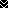 